PLAN INSTITUCIONAL DE ARCHIVOS – PINAR2018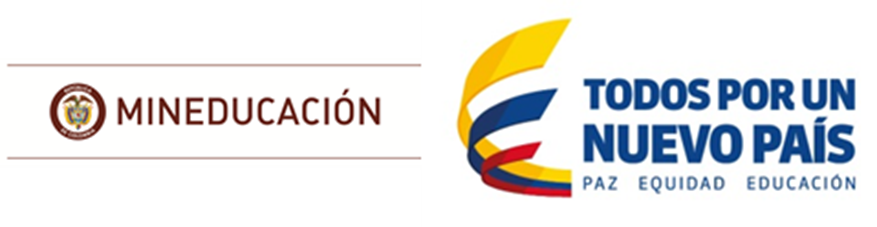 INTRODUCCIÓNEl Plan institucional de Archivos del Ministerio de Educación Nacional, es un instrumento de planeación para la función archivística dentro del proceso de gestión documental y administración de archivos institucional y da cumplimiento a las directrices del Archivo General de la Nación y la normatividad vigente frente a la administración documental.Para la elaboración de este instrumento se identificaron los aspectos críticos de la gestión documental y administración de archivos del Ministerio, los cuales se evaluaron frente a los ejes articuladores establecidos por el Archivo General de la Nación. La evaluación se realizó en dependencias misionales y de apoyo del Ministerio entre los meses de abril y mayo de 2016. En el mes de enero de 2018; se realizó una evaluación y elaboración del Sistema Integrado de Conservación de la Entidad, por esta razón se realiza una actualización de este documento con el fin de incluir las actividades que debemos hacer para preservar la memoria Institucional.CONTEXTO ESTRATÉGICO DE LA ENTIDADEl Ministerio de Educación Nacional es una entidad de orden nacional que tiene entre otras, las siguientes funciones: Formular la política nacional de educación, regular y establecer los criterios y parámetros técnicos y cualitativos que contribuyan al mejoramiento del acceso, calidad y equidad de la educación, en la atención integral a la primera infancia y en todos sus niveles y modalidades. Preparar y proponer los planes de desarrollo del Sector, en especial el Plan Nacional de Desarrollo Educativo, convocando los entes territoriales, las instituciones educativas y la sociedad en general, de manera que se atiendan las necesidades del desarrollo económico y social del país. Dictar las normas para la organización y los criterios pedagógicos y técnicos para la atención integral a la primera infancia y las diferentes modalidades de prestación del servicio educativo, que orienten la educación en los niveles de preescolar, básica, media, superior y la atención integral a la primera infancia. Evaluar de forma permanente, la prestación del servicio educativo y divulgar sus resultados para mantener informada a la comunicad sobre la calidad de la educación. Por lo anterior y para el desarrollo de todas sus funciones debe contar con un instrumento archivístico como el PINAR, que le permita a corto, mediano y largo plazo efectuar las acciones tendientes a administrar y controlar eficientemente desde la producción hasta la disposición final de los documentos físicos y electrónicos. Así como el acceso a la información por parte de los usuarios internos y externos. Aunado a lo anterior, como Entidad se debe contar con el sistema de gestión documental interrelacionado con los demás sistemas del MEN, como lo es, con el sistema integrado de gestión que comparte al interior de todas las dependencias, la misión, visión y objetivos institucionales como se observa a continuación.  MISIÓNLograr una EDUCACIÓN DE CALIDAD, que forme mejores seres humanos, ciudadanos con valores éticos, competentes, respetuosos de lo público, que ejercen los derechos humanos, cumplen con sus deberes y conviven en paz. Una educación que genere oportunidades legítimas de progreso y prosperidad para ellos y para el país.  Lograr una educación competitiva, pertinente que contribuya a cerrar brechas de inequidad y en la que participa toda la sociedad.VISIÓNEn el 2018, el Ministerio de Educación es la entidad líder del Gobierno Nacional, con reconocimiento internacional, que atrae a los mejores talentos y está 100% orientada a hacer de Colombia el país más educado de América Latina en el 2025. Es una entidad innovadora, creativa, eficiente, generadora de investigación y conocimiento para el país y para el mundo. Es una entidad ejemplar por su ejecución.Este propósito se logrará gracias a la renovación de una cultura organizacional que le ha apostado a una estructura de trabajo más flexible y horizontal, donde es posible equilibrar vida y el trabajo y donde prima la confianza y el compañerismo.Sus funcionarios se sienten orgullosos y felices de trabajar en el MEN para lograr una mayor productividad y eficiencia. Promueve un balance en la vida personal y profesional de sus funcionarios, con un ambiente organizacional moderno, incluyente y generador de espacios y sentimientos de bienestar. Todo esto la convierte en la entidad más deseada para trabajar.OBJETIVOS MISIONALESBrindar educación inicial de calidad en el marco de una atención integral, desde un enfoque diferencial, de inclusión social y con perspectiva de derechos a niños y niñas.Mejorar la calidad de la educación, en todos los niveles, mediante el fortalecimiento del desarrollo de competencias, el Sistema de Evaluación y el Sistema de Aseguramiento de la Calidad.Disminuir las brechas rural - urbana entre poblaciones diversas, vulnerables y por regiones, en igualdad de condiciones de acceso y permanencia en una educación de calidad en todos los niveles.Educar con pertinencia e incorporar innovación para una sociedad más competitiva.Fortalecer la gestión del sector educativo, para ser modelo de eficiencia y transparencia.Contrarrestar los impactos de la ola invernal en el servicio educativo y fortalecer las capacidades institucionales del sector para asegurar la prestación del servicio en situaciones de emergencia.VALORES INSTITUCIONALES Servicio: Disposición y actitud en el desarrollo de la función pública para satisfacer con excelencia las necesidades y requerimientos del cliente externo e interno.Somos serviciales cuando reconocemos las características y los requerimientos de los clientes externos e internos para atender sus necesidades con buena disposición, calidad, oportunidad, pertinencia y sin discriminación.Transparencia: Dar a conocer los procesos y los resultados de la gestión en forma clara, veraz y oportuna.Somos transparentes cuando ponemos a disposición de los diferentes grupos de interés de información clara, completa veraz y oportuna sobre nuestra gestión y rendimos cuentas públicas sobre el cumplimiento de la misión del Ministerio y sobre la ejecución de los recursos.Compromiso: Identificar y asumir como propios los objetivos y metas de la organización, con actitud entusiasta y motivadora, de modo que se reconozca a cada persona como parte importante del sistema.Somos comprometidos cuando reconocemos y asumimos como propios los lineamientos estratégicos del MEN y orientamos todas nuestras actuaciones hacia el mejoramiento continuo de los procesos con el fin de alcanzar objetivos institucionales, aplicando nuestro mejor esfuerzo y procediendo de manera voluntaria, leal y critica.Respeto: Reconocimiento y legitimación del otro y sus derechos, deberes y sus diferencias culturales, sociales y de pensamiento.Somos respetuosos cuando reconocemos, aceptamos y valoramos los derechos humanos y constitucionales de nuestros compañeros y de los ciudadanos, y les brindamos un trato digno, independientemente de sus diferencias de opinión o jerarquía.Honestidad: Ser coherente entre lo que piensa, se dice y se hace en la búsqueda del bien común. Cuidar y respetar lo que nos pertenece.Somos honestos cuando somos coherentes entre lo que decimos y el ejemplo que damos. Rendimos los informes basados en datos y hechos veraces.Cuidamos y optimizamos los bienes y recursos públicos, empleándolos únicamente para el beneficio del interés general. Reconocemos los derechos de los autores en cuanto a recibir el crédito por la creación de obras literarias, artísticas, científicas o didácticas, estén publicadas o inéditas y cunado rechazamos y denunciamos cualquier acto que atente contra el correcto cumplimiento de las normas (entre otras).POLÍTICA DE CALIDADEl MEN se compromete a establecer, implementar y mejorar continuamente el sistema integrado de gestión -  SIG, articulando en sus procesos y servicios de manera armónica y complementaria, el cumplimiento de los requisitos legales y los componentes de gestión de calidad, gestión ambiental, control interno y desarrollo administrativo.Lo anterior, con el fin de garantizar la eficacia, eficiencia, efectividad y transparencia en el logro de los objetivos institucionales y fines sociales, para asegurar la satisfacción de los clientes y partes interesadas.OBJETIVOS DE CALIDADAumentar los niveles de satisfacción de los clientesFortalecer la prestación de los servicios orientadas al mejoramiento de la cobertura, la calidad, eficiencia y pertinencia de la educación.Fortalecer el desempeño de los Macroprocesos establecidos en el MENGarantizar la disponibilidad, el uso eficiente de los recursos financieros y la disponibilidad y competencia del recurso humano.Fortalecer la aplicación de los mecanismos de autocontrol y de evaluación para garantizar la mejora continua.Garantizar los mecanismos de participación y control social sobre la gestión del MEN.Mejorar el desempeño ambiental del MEN y prevenir la contaminación. METODOLOGÍA PARA LA FORMULACIÓN DEL PINARANÁLISIS DE SITUACIÓN ACTUALA partir del diagnóstico situacional contratado en el 2013 con la empresa Unión Temporal Avance Organizacional A&B, del reporte en el Formulario Único de Reporte, Avance de la Gestión – FURAG y los planes de mejoramiento presentados al Archivo General de la Nación y a la Oficina de Control Interno, se realiza el análisis DOFA y se obtiene el siguiente resultado:Para la elaboración del Plan Institucional de Archivos del Ministerio de Educacion Nacional, se desarrolló la metodología sugerida por el Archivo General de la Nación, como se observa a continuación.Identificación de Aspectos Críticos y ejes articuladores A partir del análisis del diagnóstico de archivos entregado por la Subdirección de Desarrollo Organizacional, se concluyen los aspectos críticos y se desarrollan los riesgos como se indican en la tabla a continuación:Aspectos críticosEjes articuladoresSe toman los ejes articuladores de la gestión documental y administración de archivos para la Entidad, de acuerdo con los principios archivísticos referenciados en el Artículo 4 de la Ley 594 de 2000, los cuales sirven para el análisis y priorización del impacto de las necesidades:Administración de archivos: Involucra aspectos de la infraestructura, el presupuesto, la normatividad y la política, los procesos y los procedimientos y el personal.Acceso a la Información: Comprende aspectos como la transparencia, la participación y el servicio al ciudadano, y la organización documental. Preservación de la Información: Incluye aspectos como la conservación y el almacenamiento de información.Aspectos Tecnológicos y de Seguridad: Abarca aspectos como la seguridad de la información y la infraestructura tecnológica.Fortalecimiento y articulación: Involucra aspectos como la armonización de la gestión documental con otros modelos de gestión.    Priorización de aspectos críticos y ejes articuladores Para priorizar los aspectos críticos dentro de la selección inicial realizada, se procedieron a identificar las dependencias a las cuales se les aplicaría la evaluación de los aspectos frente a los ejes articuladores. Se determinó que las dependencias serían: Misionales: Dirección de Primera Infancia, Subdirección de Inspección y Vigilancia.Apoyo: Subdirección Financiera, Subdirección de Contratación y el Grupo de Gestión Documental. Para realizar la medición es necesario confrontar los aspectos críticos identificados para el MEN con cada uno de los ejes articuladores así:La evaluación de cada aspecto crítico identificado frente a los ejes articuladores arrojó los siguientes resultados: Dirección de Primera infanciaSubdirección de Inspección y VigilanciaSubdirección de Gestión FinancieraSubdirección de contratación Secretaria General - Grupo de Gestión Documental Al consolidar la información se destacan los aspectos críticos y ejes articuladores de mayor relevancia; lo que permite establecer un norte en cuanto a la aplicabilidad de las acciones por cada uno de ellos, para lograr la disminución de la criticidad en estos aspectos. A continuación, se reflejan de mayor a menor la puntuación generada. FORMULACIÓN DE LA VISIÓN ESTRATÉGICA DEL PLAN INSTITUCIONAL DE ARCHIVOS - PINARDe acuerdo con los resultados obtenidos en la priorización, se establece la visión estratégica de gestión documental así: El Ministerio de Educación Nacional debe garantizar la preservación y conservación de la memoria Institucional, de acuerdo con la aplicación de la Tabla de Retención y Valoración Documental, manteniendo actualizados los procesos y procedimientos, con el fin de facilitar la toma de decisiones y la administración de los archivos de gestión y central, aplicando tecnologías de información permitiendo el acceso a la información como memoria Institucional y patrimonio documental de la Nación. FORMULACIÓN DE LOS OBJETIVOSObjetivos de los aspectos críticosImplementar a corto plazo un sistema de gestión documental en el Ministerio de Educación Nacional que le permita a mediano plazo integrar los diferentes sistemas de información y documentación que tiene el MEN para la correcta gestión documental y administración de los archivos aplicando tecnologías de información y normatividad archivística.   Verificar y valorar los espacios asignados por el MEN para los archivos de gestión y central conforme a las condiciones físico ambiental, establecidas en el Acuerdo 008 de 2014 expedido por el Archivo General de la Nación para determinar las acciones a seguir a corto plazo.  Actualizar, a corto plazo, los Procesos y Procedimientos de la Gestión Documental y administración de archivos de conformidad con las funciones asignadas al Grupo de Gestión Documental, a los sistemas de información del MEN y al Sistema de Calidad implementado en la Entidad.  Actualizar, a corto plazo, la Tabla de Retención Documental del MEN conforme a las funciones asignadas, a los procesos, procedimientos y directrices impartidas por el Archivo General de la Nación para la respectiva validación por parte del mencionado ente.  Revisar y evaluar, a mediano plazo, las condiciones técnicas y volúmenes de los Fondos Acumulados que ha recibido el MEN, como resultado de la supresión o liquidación de Entidades del sector, para determinar la contratación de la organización de éstos archivos, el levantamiento del inventario y la elaboración y aplicación de las Tablas de Valoración Documental. Objetivos de los ejes articuladoresAplicar, a mediano plazo, el conjunto de técnicas y normativa para buscar, categorizar, modificar y acceder a la información de manera ágil y oportuna en el sistema de gestión documental y en físico; previo proceso de automatización, organización, clasificación y custodia de la información. Planear, a corto plazo, la Administración de los Archivos del MEN involucrando la normatividad existente, la infraestructura de la Entidad, el presupuesto asignado para el mismo, los lineamientos internos y el recurso humano asignado a las actividades de la gestión documental.  Verificar, a corto plazo, el cumplimiento técnico de las unidades de conservación y de almacenamiento para la preservación de la Información del MEN. Fortalecer y articular, a corto plazo, el Modelo de Gestión Documental con el Modelo del Sistema Integrado de Gestión SIG - del MEN y todos aquellos propuestos para el fortalecimiento del MEN.Fortalecer, a corto plazo, el Modelo de Gestión Documental del MEN aplicando las condiciones técnicas establecidas por Tecnologías de Información y de seguridad de la información.FORMULACIÓN DE PLANES Y PROYECTOS Basados en la normatividad archivística y técnica, en especial a la expedida en los últimos tres años, así como a la identificación de los aspectos críticos mencionados anteriormente, a los ejes articuladores establecidos por el Archivo General de la Nación y a los resultados arrojados de la evaluación realizada en el MEN se procede a plantear los planes o proyectos a ejecutar a corto, mediano y largo plazo en el MEN.PROYECTO 1Nombre del plan o proyecto: Implementación en el MEN de una herramienta de gestión documental para la gestión de documentos y administración de archivos en diferentes formatos.  Alcance: Implementar en el MEN la herramienta de gestión documental que cumpla los requisitos y condiciones técnicas que pasen las evaluaciones del Archivo General de la Nación y MINTIC y que satisfaga las necesidades de la Entidad.Metas: Sistema de Gestión Documental evaluado, instalado y en producción Actividades: Adelantar el proceso sistemático y continuo para evaluar comparativamente los productos de gestión documental que tienen en producción entidades del orden nacional para verificar buenas prácticas. Establecer los mínimos de estándares nacionales y buenas prácticas internacionales para aplicarlas a la herramienta de Gestión Documental a implementar por el MEN.   Adelantar el proceso sistemático y continuo para evaluar comparativamente los productos de gestión documental que existen en el mercado. Identificar y evaluar cuántos sistemas de producción o recepción documental existen en el MEN, fuera del Sistema de Gestión Documental implementado para la gestión documental oficial de la Entidad. Identificados los sistemas, se realizarán las valoraciones técnicas y jurídicas necesarias para las necesidades del MEN.Presentar al Comité de Desarrollo Administrativo – Sub Comité de Archivo, el documento técnico de evaluación de los sistemas para la selección del más pertinente para el MEN y la viabilidad presupuestal del mismo.Adelantar el documento técnico soporte para adelantar el proceso de contractual para la adquisición del sistema de gestión documental. Acompañar técnica funcionalmente del proceso contractual.Entregar la información del MEN para la parametrización del sistema adquiridoRealizar las pruebas de la aplicación informática   Instalar la herramienta de Gestión DocumentalCapacitar a los Servidores Públicos del MENEntrar en producciónIndicadorHerramienta de Gestión Documental instalada en el MEN y en producciónRecursosRecurso Humano asignado al proyectoDocumentos técnicos o normas técnicasNormas archivísticas y jurídicasDocumento técnico de evaluación de los sistemasPresupuesto asignado Matriz de asignación de responsabilidadesPROYECTO 2Nombre del plan o proyecto: Verificación y valoración los espacios asignados por el Ministerio de Educación Nacional para la administración de los archivos de gestión y central conforme a la condición físico ambiental, establecida en el Acuerdo 008 de 2014 expedido por el Archivo General de la Nación.  Alcance: Cumplir con las condiciones físico-ambientales exigidas por el AGN en las instalaciones asignadas por el Ministerio para la custodia y administración de los archivos.Metas: Instalaciones físicas adecuadas a las normas archivísticas y las condiciones de seguridad para el personal asignado a los proyectos de gestión documental. Actividades: Identificar todos los espacios asignados por el Ministerio de Educacion Nacional para la custodia de los archivos. Realizar el insumo para la contratación de los servicios profesionales y técnicos en la identificación del cumplimiento de las condiciones físico-ambientales establecidas por el AGN en el Acuerdo 008 de 2014. Acompañar técnica y funcionalmente el proceso contractual.Recibir y analizar el producto de la contratación Presentar a Secretaría General y Comité Institucional de Gestión y Desempeño Administrativo Archivo con el fin de adelantar las acciones para mitigar los riesgos identificados.Proyectar Plan de acción.Ejecutar plan de acción. IndicadorInstalaciones para custodia de archivo en óptimas condiciones para la actividad archivística. RecursosRecurso Humano asignado al proyectoDocumento técnico producto de la contrataciónNormas archivísticas y jurídicasPresupuesto asignadoMatriz de asignación de responsabilidadesPROYECTO 3Nombre del plan o proyecto: Actualización de los Procesos y Procedimientos de la Gestión Documental y administración de archivos en el MEN de conformidad con las funciones asignadas al Grupo de Gestión Documental, a los sistemas de información del MEN y al Sistema de Calidad implementado en la Entidad.Alcance: Procesos y procedimientos actualizados conforme a las herramientas tecnológicas utilizadas y a los parámetros archivísticos exigidos por el Archivo General de la Nación. Metas: Procesos y procedimientos actualizados y aplicados a la gestión documental y administración de archivos en el MEN. Actividades: Verificar las funcionalidades del Sistema de Gestión Documental para el manejo de las comunicaciones oficiales y el sistema Mercurio para la consulta de documentos. Identificar las funciones asignadas al Grupo de Gestión Documental. Identificar el Proceso, los procedimientos y actividades que se realizan en el Grupo de Gestión Documental como propios y en los que interactúa con las dependencias y los ciudadanos.Elaborar el proceso y los procedimientos teniendo en cuenta el recurso humano, las actividades realizadas y las herramientas tecnológicas que intervienen en el desarrollo. Pasar a aprobación y publicación. Divulgación y capacitaciónIndicadorProcedimientos realizados, publicados y divulgados.RecursosRecurso Humano asignado al proyectoHerramientas tecnológicas que intervienen en el proceso y los procedimientosDependencias que intervienen  Matriz de asignación de responsabilidadesPROYECTO 4Nombre del plan o proyecto: Actualización de la Tabla de Retención Documental del MEN conforme a las funciones asignadas, teniendo en cuenta a los procesos de la Entidad, la estructura orgánico-funcional y el principio de orden original en la organización del archivo, tanto para documentos físicos como electrónicos.Alcance: Tabla de Retención Documental actualizada a las funciones asignadas, a los procesos, procedimientos y directrices impartidas por el Archivo General de la Nación para los documentos físicos y electrónicos. Metas: Tabla de Retención Documental actualizada y aplicada a la gestión documental física y electrónica del MEN. Actividades: Investigación preliminar sobre la Entidad en cuanto a disposiciones legales, estructura interna, organigrama, funciones. Entrevista con los productores documentales para identificar y definir las unidades documentales, análisis de la producción y trámite documental e identificación de valores primarios de la documentación.  Análisis e interpretación de la información recolectada para la conformación de series, subseries y tipos documentales y determinar la valoración documental. Elaboración y presentación de las tablas de retención documental para aprobación de las oficinas productoras y del Comité de Desarrollo Administrativo – Sub comité de Archivo. Remisión de las Tablas de Retención Documental acompañada de los anexos que sustentan las decisiones tomadas en la TRD, al Archivo General de la Nación para el aval.  Difusión y aplicaciónIndicadorTabla de Retención Documental aprobada, avalada, divulgada y aplicada.RecursosRecurso Humano asignado al proyectoHerramientas tecnológicas que intervienen en el proceso y los procedimientosDependencias del MEN  Matriz de asignación de responsabilidadesPROYECTO 5Nombre del plan o proyecto: Revisión y evaluación de las condiciones técnicas y volúmenes existentes de los Fondos Acumulados que ha recibido el MEN para determinar la contratación de la organización de estos archivos, el levantamiento del inventario y la elaboración y aplicación de las Tablas de Valoración Documental.Alcance: Fondos Documentales depurados, organizados y valorados. Metas: Fondos Documentales valorados y dispuestos para consulta. Actividades: Identificar todos los fondos acumulados existentes en el MEN. Realizar el insumo para la contratación de los servicios profesionales y técnicos en la organización, inventario, elaboración y aplicación de tabla de Valoración Documental. Acompañar técnica y funcionalmente el proceso contractual.Recibir y analizar el producto de la contratación. Presentar a Secretaría General y Comité de Desarrollo Organizacional – Sub Comité de Archivo para aprobación de las TVD.Remisión de las Tablas de Valoración Documental acompañada de los anexos que sustentan las decisiones tomadas en la TRD, al Archivo General de la Nación para el aval.  Difusión y aplicación    IndicadorTabla de Valoración Documental aprobada, avalada, divulgada y aplicada.Fondos Documentales organizadosRecursosRecurso Humano asignado al proyectoContratistaMatriz de asignación de responsabilidadesPROYECTO 6Nombre del plan o proyecto: Aplicación del conjunto de normas técnicas y jurídicas para el acceso a la información de manera integral y oportuna, de conformidad con lo establecido en el Decreto 1081 de 2015 y demás normas que lo modifiquen o adicionen.  Alcance: Información disponible a los ciudadanos y servidores del MEN. Metas: Información clasificada y dispuesta para consulta en los casos que establece la Ley. Actividades: Generar y publicar la información mínima requerida de que tratan los artículos 9, 10 y 11 de la Ley 1712 de 2014. Realizar y publicar el Registro de Activos de Información.Realizar y publicar el índice de Información Clasificada y Reservada.Realizar y publicar el Esquema de Publicación de Información.Realizar y publicar el Programa de Gestión Documental.Actualizar y publicar las Tablas de Retención Documental.Realizar y publicar el informe de solicitudes de acceso a la información señalado en el artículo 52 del presente decreto.Establecer y publicar los costos de reproducción de la información pública, con su respectiva motivación.IndicadorDocumentos producidos y publicados.RecursosNormatividadRecurso Humano asignado al proyectoMatriz de asignación de responsabilidadesPROYECTO 7Nombre del plan o proyecto: Planeación de la Administración de los Archivos del MEN partiendo de la normatividad vigente, la infraestructura de la Entidad, el presupuesto asignado para el mismo, los lineamientos internos y el recurso humano asignado a las actividades de la gestión documental.  Alcance: Archivos físicos y electrónicos organizados de conformidad con la normatividad vigente. Metas: Archivos físicos y electrónicos disponibles para los servidores del MEN y los ciudadanos para consulta en los casos que establece la Ley. Actividades: Realizar actividades expuestas en el Manual del Sistema Integrado de Conservación IndicadorPlan de Conservación DocumentalPlan de Preservación Digital a Largo PlazoRecursosNormatividadRecurso Humano asignado al proyectoInstalaciones del MENArchivos del MENHerramienta de Gestión Documental Matriz de asignación de responsabilidadesPROYECTO 8Nombre del plan o proyecto: Verificar el cumplimiento técnico de las unidades de conservación y de almacenamiento para la preservación de la información del MEN.  Alcance: Cumplir con las condiciones físico-ambientales que permitan la preservación de la información del MEN para su disponibilidad a los ciudadanos y servidores del MEN. Metas: Archivos físicos y electrónicos preservados. Actividades: Realizar actividades expuestas en el Manual del Sistema Integrado de Conservación IndicadorPlan de Conservación DocumentalRecursosNormatividadRecurso Humano asignado al proyectoInstalaciones del MENUnidades de conservación y Archivos del MENMatriz de asignación de responsabilidadesPROYECTO 9Nombre del plan o proyecto: Fortalecimiento y articulación del Modelo de Gestión Documental y administración de archivos con el Modelo del Sistema Integrado de Gestión SIG- del MEN y todos aquellos propuestos para el fortalecimiento del MEN. Alcance: Modelo de Gestión Documental articulado con los sistemas de información de apoyo, sistemas de información misionales y el sistema de direccionamiento estratégico. Metas: Articulación del Modelo de Gestión Documental con los Sistemas de Información del MEN.Actividades: Evaluar los Sistemas de Información del MEN teniendo en cuenta los parámetros establecidos en la Guía 006 de 2016 de MINTIC, para establecer el estado general de los sistemas de información en la Entidad y determinar principales esfuerzos y logros, problemáticas y recomendaciones generales.Plan de acción para las problemáticas y recomendacionesIndicadorPlan de acción ejecutadoRecursosNormatividadRecurso Humano asignado al proyectoInstalaciones del MENSistemas de Información del MENMatriz de asignación de responsabilidadesPROYECTO 10Nombre del plan o proyecto: Fortalecimiento del Modelo de Gestión Documental del MEN aplicando las condiciones técnicas establecidas por Tecnologías de Información y de seguridad de la información. Alcance: Modelo de Gestión Documental evaluado para que cumpla con las condiciones técnicas y tecnológicas, normativas y de seguridad. Metas: El Sistema de Información de Gestión Documental cumpliendo las condiciones técnicas tecnológicas, normativas y de seguridad.Actividades: Evaluar los Sistemas de Información del MEN teniendo en cuenta los parámetros establecidos en la Guía 006 de 2016 de MINTIC, para establecer el estado general de los sistemas de información en la Entidad y determinar principales esfuerzos y logros, problemáticas y recomendaciones generales.Plan de acción para las problemáticas y recomendacionesIndicadorPlan de acción ejecutadoRecursosNormatividadCondiciones técnicas y tecnológicasRecurso Humano asignado al proyectoInstalaciones del MENSistema de Información del MENMatriz de asignación de responsabilidadesCONSTRUCCIÓN DEL MAPA DE RUTAEl mapa de ruta consolidará la matriz de asignación de responsabilidades con la asignación de tiempos de ejecución a corto, mediano y largo plazo. HERRAMIENTA DE SEGUIMIENTO Y CONTROLPara el seguimiento y control de las actividades se utilizara el formato   para el seguimiento a los planes de mejoramiento establecido en el MEN.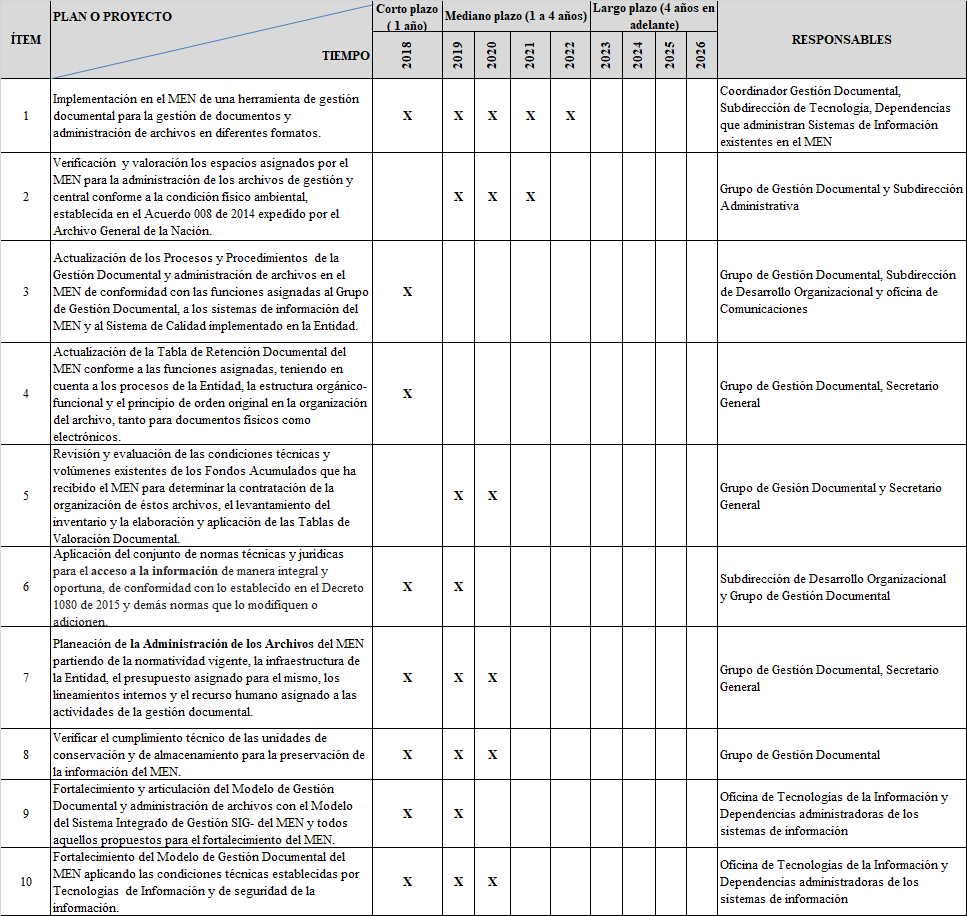 POSITIVONEGATIVOFORTALEZASDEBILIDADESEl Ministerio cuenta con el Comité Institucional de Gestión y Desempeño Administrativo, creado mediante acto administrativo.La Unidad de Atención al Ciudadano no se encuentra formalmente creada dentro de la estructura organizacional del MEN.El personal del outsourcing está capacitado para la administración de los archivos de gestión y central. Así como para la radicación de las comunicaciones oficiales.La consulta y préstamo de los documentos o expedientes no está soportado en un sistema de información, el proceso se realiza de forma manual, lo que dificulta tener la trazabilidad de los mismos.Se cuenta con Cuadros de Clasificación Documental para los archivos de gestión y Central.Los documentos que deben conformar los expedientes de contratos se encuentran desagregados en las dependencias que tienen a cargo el proceso contractual y la supervisión de los contratistas.Los procesos y procedimientos se actualizaron conforme a las funciones asignadas al grupo y a las actividades realizadas.No existen políticas para el manejo de la documentación electrónica.Las Tablas de Retención Documental se encuentran en proceso Evaluación y convalidación por parte del Archivo General de la Nación.Se presentan fallas en el direccionamiento de las comunicaciones recibidas.La Entidad cuenta con el Programa de Gestion Documental y la Política de Gestion Documental.La infraestructura física para administrar el volumen documental de gestión es insuficiente.Incumplimiento de la normatividad expedida para la gestión documental física y electrónica.DEFINICIÓN DE ASPECTOS CRÍTICOS A EVALUARDEFINICIÓN DE ASPECTOS CRÍTICOS A EVALUARASPECTOS CRÍTICOSRIESGOSSistema de Gestión DocumentalEl Ministerio de Educacion Nacional tiene una herramienta de gestión de comunicaciones y otra para la gestión de archivos la cual no ha entrado a producción. Las dos no  están interoperables, generando que  el control, conformación, consulta y préstamo de expedientes se realice manualmente.

Se requiere un sistema de gestión documental, que no sólo  registre las comunicaciones que llegan por los canales (presencial, web, E-mail, Agencia de mensajería y telefónica) sino que permita recoger o inter-operar con los demás sistemas de documentos de las diferentes dependencias, su visualización para gestión, clasificación de los documentos por Serie – Subserie – Tipo Documental, conformación de expedientes virtuales, circulación y préstamo de documentos o expedientes, archivo, aplicación de Tablas de Retención Documental y que permita la parametrización de los procedimientos de la Entidad.

Así mismo, se requiere que los sistemas de gestión de archivos y archivos electrónicos del MEN cumplan con las normas técnicas NTC 6088 - Norma para la descripción de funciones; NTC 6052 Norma sobre los registros de autoridad de archivos relativos a instituciones, personas y familias; GTC-ISO-TR 15489-1 Información y documentación. Gestión de documentos. Parte 1, Generalidades; GTC-ISO-TR 15489-2 Información y documentación, Gestión de documentos. Parte 2. Guía; NTC-ISO 14641-1 - Archivado Electrónico. Parte 1: Especificaciones relacionadas con el diseño y el funcionamiento de un sistema de información para la preservación de información electrónico; GTC-ISO-TR 15801 - Gestión de documentos. Información almacenada electrónicamente.Recomendaciones para la integridad y la fiabilidad; GTC-ISO-TR 18492 - Preservación a largo plazo de la información basada en documentos electrónicos.  Desarticulación de los procesos de administración de comunicaciones y administración de archivos por incoherencia entre la clasificación documental como documento (ejes temáticos) y la clasificación documental como archivo (series, subseries y tipos documentales).Documentos producidos y almacenados en diferentes formatos y sistemas de información sin control ni políticas de administración y la numeración manual de actos administrativos (resoluciones) lo que genera como riesgo bajo control y seguridad en el manejo de la información.No existe un sistema de información único que le de soporte a la información del proceso de gestión documental.No existe un sistema alternativo para la consulta de documentos o expedientes.Dificultades para la búsqueda y recuperación de la información y atención de consultas.Dificultades para el seguimiento y trazabilidad de las comunicaciones desde su producción hasta la disposición final. No permite el trámite documental en tiempo real tanto para la gestión como para la conformación de los expedientes. (Desplazamiento por las oficinas para entregar y recoger documentos, acumulación de documentos físicos en los puestos de trabajo, posible pérdida documental, baja ejecución de la política cero papel, no disminución de costos en reprografía y consumo de tóner por duplicidad documental en radicación y físico, duplicidad de planillas y formatos físicos como control).Tabla de Retención DocumentalPara organizar los archivos del MEN aplicando la normatividad del Archivo General de la Nación, se requiere la actualización de las Tablas con participación y aprobación directa de los jefes de oficinas productoras de documentos. Teniendo en cuenta que en este instrumento se establecen los tiempos de retención documental y los criterios de conservación o eliminación de los mismos como una responsabilidad para la preservación de la información resultado de la gestión de cada uno.   Organización errada en los archivos de gestión.Eliminación de documentos sin el lleno de requisitos como la valoración jurídica, técnica, administrativa entre otros.  Archivos que no cumplen con criterios técnicos en la organización.Duplicidad de documentos e información.Hallazgos en auditorías de Contraloría, Control Interno, Archivo General de la Nación por incumplimiento de requisitos normativos, expedientes incompletos.Acceso no autorizado a información.Fraccionamiento de expedientes por fraccionamiento de funciones y trámites.Intervención del Fondo AcumuladoRevisar y evaluar las condiciones técnicas y volúmenes de los Fondos Acumulados que ha recibido el Ministerio de Educación Nacional, como resultado de la supresión o liquidación de Entidades del sector, para determinar la contratación de la organización de estos archivos, el levantamiento del inventario y la elaboración y aplicación de las Tablas de Valoración Documental.Perdida de la memoria institucional. Duplicidad de Información.Dificultades para la búsqueda y recuperación de la información y atención de consultas.Hallazgos en auditorías de Contraloría, Control Interno, Archivo General de la Nación por incumplimiento de requisitos normativos.Actualización Proceso y Procedimientos de la Gestión DocumentalPara la organización y administración de los archivos, es necesario que los procesos y procedimientos estén ligados a la herramienta que disponga el MEN para la gestión de documentos y administración de archivos, siendo prioridad definir el sistema de gestión documental con el cual se contará para proyectar los documentos e instructivos, que el personal vinculado a la Entidad deberá cumplir y apropiarse como la generación de una nueva la cultura en la gestión de los archivos.   Manejo de la gestión documental según criterios propios y no ajustados a la normatividad archivística. Duplicidad en la ejecución de las actividades o dispersión de los pasos de una actividad en varias personas haciendo poco ágil el procedimiento. Dificultades para recuperación de la información.Hallazgos de los entes de control, demasiados controles manuales, lo que no permite desarrollar la política Cero Papel.Espacio inadecuado para los archivosEl espacio destinado para los archivos de gestión debe cumplir con las condiciones físico-ambientales establecidas en el Acuerdo 08 de 2014 expedido por el Archivo General de la Nación. Recomendaciones que el MEN debe verificar y ajustar para dar cumplimiento al mismo.  Insuficiente espacio para las áreas de archivo de gestión. Deterioro de la documentación y riesgo de pérdida de documentos por los efectos de las condiciones físico-ambientales inadecuadas.Dificultad en la recuperación de la documentación-Información.Pérdida de la información.Riesgos laborales.ASPECTOS CRÍTICOSEJES ARTÍCULADORESEJES ARTÍCULADORESEJES ARTÍCULADORESEJES ARTÍCULADORESEJES ARTÍCULADORESASPECTOS CRÍTICOSADMINISTRACIÓN DE ARCHIVOSACCESO A LA INFORMACIÓNPRESERVACIÓN DE LA INFORMACIÓNASPECTOS TECNOLÓGICOS Y DE SEGURIDADFORTALECIMIENTO Y ARTICULACIÓNSistema de Gestión DocumentalTabla de Retención DocumentalIntervención del Fondo AcumuladoActualización Proceso y Procedimientos de la Gestión Documental y administración de archivos Espacio inadecuado para los archivosTOTALADMINISTRACIÓN DE ARCHIVOS
Involucra aspectos de infraestructura, presupuesto, normatividad, procesos, procedimientos y personalADMINISTRACIÓN DE ARCHIVOS
Involucra aspectos de infraestructura, presupuesto, normatividad, procesos, procedimientos y personalSOLUCIÓN DIRECTASOLUCIÓN DIRECTASOLUCIÓN DIRECTASOLUCIÓN DIRECTASOLUCIÓN DIRECTAADMINISTRACIÓN DE ARCHIVOS
Involucra aspectos de infraestructura, presupuesto, normatividad, procesos, procedimientos y personalADMINISTRACIÓN DE ARCHIVOS
Involucra aspectos de infraestructura, presupuesto, normatividad, procesos, procedimientos y personalAS 1AS 2AS 3AS 4AS 51. Sistema de Gestión Documental

2. Tabla de Retención Documental

3. Intervención Fondo Acumulado
4. Actualización Procesos y Procedimientos de Gestión Documental y administración de archivos 
5.. Espacio para archivos1. Se considera el ciclo vital de los documentos integrando aspectos administrativos, legales, funcionales y técnicos.111. Sistema de Gestión Documental

2. Tabla de Retención Documental

3. Intervención Fondo Acumulado
4. Actualización Procesos y Procedimientos de Gestión Documental y administración de archivos 
5.. Espacio para archivos2. Se cuenta con todos los instrumentos archivísticos socializados e implementados.111. Sistema de Gestión Documental

2. Tabla de Retención Documental

3. Intervención Fondo Acumulado
4. Actualización Procesos y Procedimientos de Gestión Documental y administración de archivos 
5.. Espacio para archivos3. Se cuenta con procesos de seguimiento, evaluación y mejora para la gestión de documentos.11. Sistema de Gestión Documental

2. Tabla de Retención Documental

3. Intervención Fondo Acumulado
4. Actualización Procesos y Procedimientos de Gestión Documental y administración de archivos 
5.. Espacio para archivos4. Se tiene establecida la política de gestión documental.111. Sistema de Gestión Documental

2. Tabla de Retención Documental

3. Intervención Fondo Acumulado
4. Actualización Procesos y Procedimientos de Gestión Documental y administración de archivos 
5.. Espacio para archivos5. Los instrumentos archivísticos involucran la documentación electrónica.1. Sistema de Gestión Documental

2. Tabla de Retención Documental

3. Intervención Fondo Acumulado
4. Actualización Procesos y Procedimientos de Gestión Documental y administración de archivos 
5.. Espacio para archivos6. Se cuenta con procesos y flujos documentales normalizados y medibles.111. Sistema de Gestión Documental

2. Tabla de Retención Documental

3. Intervención Fondo Acumulado
4. Actualización Procesos y Procedimientos de Gestión Documental y administración de archivos 
5.. Espacio para archivos7. Se documentan procesos o actividades de gestión de documentos.11. Sistema de Gestión Documental

2. Tabla de Retención Documental

3. Intervención Fondo Acumulado
4. Actualización Procesos y Procedimientos de Gestión Documental y administración de archivos 
5.. Espacio para archivos8. Se cuenta con la infraestructura adecuada para resolver las necesidades documentales y de archivo.11. Sistema de Gestión Documental

2. Tabla de Retención Documental

3. Intervención Fondo Acumulado
4. Actualización Procesos y Procedimientos de Gestión Documental y administración de archivos 
5.. Espacio para archivos9. El personal de la Entidad conoce la importancia de los documentos e interioriza las políticas y directrices concernientes a la gestión de los documentos.1111. Sistema de Gestión Documental

2. Tabla de Retención Documental

3. Intervención Fondo Acumulado
4. Actualización Procesos y Procedimientos de Gestión Documental y administración de archivos 
5.. Espacio para archivos10. Se cuenta con el presupuesto adecuado para atender las necesidades documentales y de archivo.TOTAL61043ACCESO A LA INFORMACIÓN
Transparencia, participación y servicio al ciudadano, organización documentalACCESO A LA INFORMACIÓN
Transparencia, participación y servicio al ciudadano, organización documentalSOLUCIÓN DIRECTASOLUCIÓN DIRECTASOLUCIÓN DIRECTASOLUCIÓN DIRECTASOLUCIÓN DIRECTAACCESO A LA INFORMACIÓN
Transparencia, participación y servicio al ciudadano, organización documentalACCESO A LA INFORMACIÓN
Transparencia, participación y servicio al ciudadano, organización documentalAS 1AS 2AS 3AS 4AS 51. Sistema de Gestión Documental

2. Tabla de Retención Documental

3. Intervención Fondo Acumulado

4. Actualización Procesos y Procedimientos de Gestión Documental y administración de archivos 

5. Espacio para archivos1. Se cuenta con políticas que garanticen la disponibilidad y accesibilidad de la información. 11. Sistema de Gestión Documental

2. Tabla de Retención Documental

3. Intervención Fondo Acumulado

4. Actualización Procesos y Procedimientos de Gestión Documental y administración de archivos 

5. Espacio para archivos2. Se cuenta con personal idóneo y suficiente para atender las necesidades documentales y de archivo de los ciudadanos.111. Sistema de Gestión Documental

2. Tabla de Retención Documental

3. Intervención Fondo Acumulado

4. Actualización Procesos y Procedimientos de Gestión Documental y administración de archivos 

5. Espacio para archivos3. Se cuenta con esquemas de comunicación en la Entidad para difundir la importancia de la gestión de documentos.1111. Sistema de Gestión Documental

2. Tabla de Retención Documental

3. Intervención Fondo Acumulado

4. Actualización Procesos y Procedimientos de Gestión Documental y administración de archivos 

5. Espacio para archivos4. Se cuenta con esquemas de capacitación y formación internos para la gestión de documentos, articulados con el plan institucional de capacitación.1111. Sistema de Gestión Documental

2. Tabla de Retención Documental

3. Intervención Fondo Acumulado

4. Actualización Procesos y Procedimientos de Gestión Documental y administración de archivos 

5. Espacio para archivos5. Se cuenta con instrumentos archivísticos de descripción y clasificación para sus archivos.111. Sistema de Gestión Documental

2. Tabla de Retención Documental

3. Intervención Fondo Acumulado

4. Actualización Procesos y Procedimientos de Gestión Documental y administración de archivos 

5. Espacio para archivos6. El personal hace buen uso de las herramientas tecnológicas destinadas a la administración de la información de la Entidad. 1111. Sistema de Gestión Documental

2. Tabla de Retención Documental

3. Intervención Fondo Acumulado

4. Actualización Procesos y Procedimientos de Gestión Documental y administración de archivos 

5. Espacio para archivos7. Se documentan procesos o actividades de gestión de documentos.111. Sistema de Gestión Documental

2. Tabla de Retención Documental

3. Intervención Fondo Acumulado

4. Actualización Procesos y Procedimientos de Gestión Documental y administración de archivos 

5. Espacio para archivos8. Se cuenta con la infraestructura adecuada para resolver las necesidades documentales y de archivo.11. Sistema de Gestión Documental

2. Tabla de Retención Documental

3. Intervención Fondo Acumulado

4. Actualización Procesos y Procedimientos de Gestión Documental y administración de archivos 

5. Espacio para archivos9. El personal de la Entidad conoce la importancia de los documentos e interioriza las políticas y directrices concernientes a la gestión de los documentos.1111. Sistema de Gestión Documental

2. Tabla de Retención Documental

3. Intervención Fondo Acumulado

4. Actualización Procesos y Procedimientos de Gestión Documental y administración de archivos 

5. Espacio para archivos10. Se cuenta con el presupuesto adecuado para atender las necesidades documentales y de archivo.00000TOTAL47171PRESERVACIÓN DE LA INFORMACIÓN
Conservación y almacenamiento de la informaciónPRESERVACIÓN DE LA INFORMACIÓN
Conservación y almacenamiento de la informaciónSOLUCIÓN DIRECTASOLUCIÓN DIRECTASOLUCIÓN DIRECTASOLUCIÓN DIRECTASOLUCIÓN DIRECTAPRESERVACIÓN DE LA INFORMACIÓN
Conservación y almacenamiento de la informaciónPRESERVACIÓN DE LA INFORMACIÓN
Conservación y almacenamiento de la informaciónAS 1AS 2AS 3AS 4AS 51. Sistema de Gestión Documental

2. Tabla de Retención Documental

3. Intervención Fondo Acumulado

4. Actualización Procesos y Procedimientos de Gestión Documental y administración de archivos  

5. Espacio para archivos1. Se cuenta con procesos y herramientas normalizadas para la preservación y conservación a largo plazo de los documentos.111. Sistema de Gestión Documental

2. Tabla de Retención Documental

3. Intervención Fondo Acumulado

4. Actualización Procesos y Procedimientos de Gestión Documental y administración de archivos  

5. Espacio para archivos2. Se cuenta con un esquema de metadatos, integrado a otros sistemas de gestión.11. Sistema de Gestión Documental

2. Tabla de Retención Documental

3. Intervención Fondo Acumulado

4. Actualización Procesos y Procedimientos de Gestión Documental y administración de archivos  

5. Espacio para archivos3. Se cuenta con archivos centrales e históricos.111. Sistema de Gestión Documental

2. Tabla de Retención Documental

3. Intervención Fondo Acumulado

4. Actualización Procesos y Procedimientos de Gestión Documental y administración de archivos  

5. Espacio para archivos4. La conservación y preservación se basa en la normativa, requisitos legales, administrativos y técnicos que le aplican a la Entidad.  11. Sistema de Gestión Documental

2. Tabla de Retención Documental

3. Intervención Fondo Acumulado

4. Actualización Procesos y Procedimientos de Gestión Documental y administración de archivos  

5. Espacio para archivos5. Se cuenta con un Sistema Integrado de Conservación - SIC.11. Sistema de Gestión Documental

2. Tabla de Retención Documental

3. Intervención Fondo Acumulado

4. Actualización Procesos y Procedimientos de Gestión Documental y administración de archivos  

5. Espacio para archivos6. Se cuenta con una infraestructura adecuada para el almacenamiento, conservación y preservación de la documentación física y electrónica.111. Sistema de Gestión Documental

2. Tabla de Retención Documental

3. Intervención Fondo Acumulado

4. Actualización Procesos y Procedimientos de Gestión Documental y administración de archivos  

5. Espacio para archivos7. Se cuenta con procesos documentados de valoración y disposición final.1111. Sistema de Gestión Documental

2. Tabla de Retención Documental

3. Intervención Fondo Acumulado

4. Actualización Procesos y Procedimientos de Gestión Documental y administración de archivos  

5. Espacio para archivos8. Se tienen implementados estándares que garanticen la preservación y conservación de los documentos.11. Sistema de Gestión Documental

2. Tabla de Retención Documental

3. Intervención Fondo Acumulado

4. Actualización Procesos y Procedimientos de Gestión Documental y administración de archivos  

5. Espacio para archivos9. Se cuenta con esquemas de migración y conversión normalizadas. 111. Sistema de Gestión Documental

2. Tabla de Retención Documental

3. Intervención Fondo Acumulado

4. Actualización Procesos y Procedimientos de Gestión Documental y administración de archivos  

5. Espacio para archivos10. Se cuenta con modelos o esquemas de continuidad del negocio.TOTAL32217ASPECTOS TECNOLOGICOS Y DE SEGURIDAD
Seguridad de la información e infraestructura tecnológica ASPECTOS TECNOLOGICOS Y DE SEGURIDAD
Seguridad de la información e infraestructura tecnológica SOLUCIÓN DIRECTASOLUCIÓN DIRECTASOLUCIÓN DIRECTASOLUCIÓN DIRECTASOLUCIÓN DIRECTAASPECTOS TECNOLOGICOS Y DE SEGURIDAD
Seguridad de la información e infraestructura tecnológica ASPECTOS TECNOLOGICOS Y DE SEGURIDAD
Seguridad de la información e infraestructura tecnológica AS 1AS 2AS 3AS 4AS 51. Sistema de Gestión Documental

2. Tabla de Retención Documental

3. Intervención Fondo Acumulado

4. Actualización Procesos y Procedimientos de Gestión Documental y administración de archivos 

5. Espacio para archivos1. Se cuenta con políticas asociadas a las herramientas tecnológicas que respalden la seguridad, usabilidad, accesibilidad, integridad y autenticidad de la información.111. Sistema de Gestión Documental

2. Tabla de Retención Documental

3. Intervención Fondo Acumulado

4. Actualización Procesos y Procedimientos de Gestión Documental y administración de archivos 

5. Espacio para archivos2. Se cuenta con herramientas tecnológicas acordes a las necesidades de la Entidad, las cuales permiten hacer buen uso de los documentos.111. Sistema de Gestión Documental

2. Tabla de Retención Documental

3. Intervención Fondo Acumulado

4. Actualización Procesos y Procedimientos de Gestión Documental y administración de archivos 

5. Espacio para archivos3. Se cuenta con acuerdos de confidencialidad y políticas de protección de datos a nivel interno y con terceros.1. Sistema de Gestión Documental

2. Tabla de Retención Documental

3. Intervención Fondo Acumulado

4. Actualización Procesos y Procedimientos de Gestión Documental y administración de archivos 

5. Espacio para archivos4. Se cuenta con políticas que permitan adoptar tecnologías que contemplen servicios y contenidos orientados a gestión de los documentos.111. Sistema de Gestión Documental

2. Tabla de Retención Documental

3. Intervención Fondo Acumulado

4. Actualización Procesos y Procedimientos de Gestión Documental y administración de archivos 

5. Espacio para archivos5. Las aplicaciones son capaces de generar y gestionar documentos de valor archivístico cumpliendo con los procesos establecidos.1. Sistema de Gestión Documental

2. Tabla de Retención Documental

3. Intervención Fondo Acumulado

4. Actualización Procesos y Procedimientos de Gestión Documental y administración de archivos 

5. Espacio para archivos6. Se encuentra estandarizada la administración y gestión de la información y los datos en herramientas tecnológicas articuladas con el sistema de gestión de seguridad de la información y los procesos archivísticos11. Sistema de Gestión Documental

2. Tabla de Retención Documental

3. Intervención Fondo Acumulado

4. Actualización Procesos y Procedimientos de Gestión Documental y administración de archivos 

5. Espacio para archivos7. Se cuenta con mecanismos técnicos que permitan mejorar la adquisición, uso y mantenimiento de las herramientas tecnológicas.11. Sistema de Gestión Documental

2. Tabla de Retención Documental

3. Intervención Fondo Acumulado

4. Actualización Procesos y Procedimientos de Gestión Documental y administración de archivos 

5. Espacio para archivos8. Se cuenta con tecnología asociada al servicio al ciudadano, que permita la participación e interacción.1. Sistema de Gestión Documental

2. Tabla de Retención Documental

3. Intervención Fondo Acumulado

4. Actualización Procesos y Procedimientos de Gestión Documental y administración de archivos 

5. Espacio para archivos9. Se cuenta con modelos para la identificación, evaluación y análisis de riesgos.1. Sistema de Gestión Documental

2. Tabla de Retención Documental

3. Intervención Fondo Acumulado

4. Actualización Procesos y Procedimientos de Gestión Documental y administración de archivos 

5. Espacio para archivos10. Se cuenta con directrices de seguridad de información con relación al recurso humano, al entorno físico y electrónico, el acceso y los sistemas de información.11TOTAL51004FORTALECIMIENTO Y ARTICULACIÓN
Armonización de la gestión documental con otros modelos de gestiónFORTALECIMIENTO Y ARTICULACIÓN
Armonización de la gestión documental con otros modelos de gestiónSOLUCIÓN DIRECTASOLUCIÓN DIRECTASOLUCIÓN DIRECTASOLUCIÓN DIRECTASOLUCIÓN DIRECTAFORTALECIMIENTO Y ARTICULACIÓN
Armonización de la gestión documental con otros modelos de gestiónFORTALECIMIENTO Y ARTICULACIÓN
Armonización de la gestión documental con otros modelos de gestiónAS 1AS 2AS 3AS 4AS 51. Sistema de Gestión Documental

2. Tabla de Retención Documental

3. Intervención Fondo Acumulado

4. Actualización Procesos y Procedimientos de Gestión Documental y administración de archivos

5. Espacio para archivos1. La gestión documental se encuentra implementada acorde con el modelo integrado de planeación y gestión.11. Sistema de Gestión Documental

2. Tabla de Retención Documental

3. Intervención Fondo Acumulado

4. Actualización Procesos y Procedimientos de Gestión Documental y administración de archivos

5. Espacio para archivos2. Se tiene articulada la política de gestión documental con los sistemas y modelos de gestión de la Entidad. 111. Sistema de Gestión Documental

2. Tabla de Retención Documental

3. Intervención Fondo Acumulado

4. Actualización Procesos y Procedimientos de Gestión Documental y administración de archivos

5. Espacio para archivos3. Se cuenta con alianzas estratégicas que permitan mejorar e innovar la función archivística de la Entidad.1. Sistema de Gestión Documental

2. Tabla de Retención Documental

3. Intervención Fondo Acumulado

4. Actualización Procesos y Procedimientos de Gestión Documental y administración de archivos

5. Espacio para archivos4. Se aplica el marco legal y normativo concerniente a la función archivística.111. Sistema de Gestión Documental

2. Tabla de Retención Documental

3. Intervención Fondo Acumulado

4. Actualización Procesos y Procedimientos de Gestión Documental y administración de archivos

5. Espacio para archivos5. Se cuenta con un Sistema de Gestión Documental basado en estándares nacionales e internacionales.11. Sistema de Gestión Documental

2. Tabla de Retención Documental

3. Intervención Fondo Acumulado

4. Actualización Procesos y Procedimientos de Gestión Documental y administración de archivos

5. Espacio para archivos6. Se tienen implementadas las acciones para la gestión del cambio.1. Sistema de Gestión Documental

2. Tabla de Retención Documental

3. Intervención Fondo Acumulado

4. Actualización Procesos y Procedimientos de Gestión Documental y administración de archivos

5. Espacio para archivos7. Se cuenta con procesos de mejora continua.1. Sistema de Gestión Documental

2. Tabla de Retención Documental

3. Intervención Fondo Acumulado

4. Actualización Procesos y Procedimientos de Gestión Documental y administración de archivos

5. Espacio para archivos8. Se cuenta con instancias asesoras que formulen lineamientos para la aplicación de la función archivística de la Entidad. 111. Sistema de Gestión Documental

2. Tabla de Retención Documental

3. Intervención Fondo Acumulado

4. Actualización Procesos y Procedimientos de Gestión Documental y administración de archivos

5. Espacio para archivos9. Se tienen identificados los roles y responsabilidades del personal y las áreas frente a los documentos111. Sistema de Gestión Documental

2. Tabla de Retención Documental

3. Intervención Fondo Acumulado

4. Actualización Procesos y Procedimientos de Gestión Documental y administración de archivos

5. Espacio para archivos10. La alta dirección está comprometida con el desarrollo de la función archivística de la Entidad.11TOTAL40044ADMINISTRACIÓN DE ARCHIVOS
Involucra aspectos de infraestructura, presupuesto, normatividad, procesos, procedimientos y personalADMINISTRACIÓN DE ARCHIVOS
Involucra aspectos de infraestructura, presupuesto, normatividad, procesos, procedimientos y personalSOLUCIÓN DIRECTASOLUCIÓN DIRECTASOLUCIÓN DIRECTASOLUCIÓN DIRECTASOLUCIÓN DIRECTAADMINISTRACIÓN DE ARCHIVOS
Involucra aspectos de infraestructura, presupuesto, normatividad, procesos, procedimientos y personalADMINISTRACIÓN DE ARCHIVOS
Involucra aspectos de infraestructura, presupuesto, normatividad, procesos, procedimientos y personalAS 1AS 2AS 3AS 4AS 51. Sistema de Gestión Documental

2. Tabla de Retención Documental

3. Intervención Fondo Acumulado

4. Actualización Procesos y Procedimientos de Gestión Documental y administración de archivos 

5. Espacio para archivos1. Se considera el ciclo vital de los documentos integrando aspectos administrativos, legales, funcionales y técnicos.11. Sistema de Gestión Documental

2. Tabla de Retención Documental

3. Intervención Fondo Acumulado

4. Actualización Procesos y Procedimientos de Gestión Documental y administración de archivos 

5. Espacio para archivos2. Se cuenta con todos los instrumentos archivísticos socializados e implementados.111. Sistema de Gestión Documental

2. Tabla de Retención Documental

3. Intervención Fondo Acumulado

4. Actualización Procesos y Procedimientos de Gestión Documental y administración de archivos 

5. Espacio para archivos3. Se cuenta con procesos de seguimiento, evaluación y mejora para la gestión de documentos.11. Sistema de Gestión Documental

2. Tabla de Retención Documental

3. Intervención Fondo Acumulado

4. Actualización Procesos y Procedimientos de Gestión Documental y administración de archivos 

5. Espacio para archivos4. Se tiene establecida la política de gestión documental.1. Sistema de Gestión Documental

2. Tabla de Retención Documental

3. Intervención Fondo Acumulado

4. Actualización Procesos y Procedimientos de Gestión Documental y administración de archivos 

5. Espacio para archivos5. Los instrumentos archivísticos involucran la documentación electrónica.1. Sistema de Gestión Documental

2. Tabla de Retención Documental

3. Intervención Fondo Acumulado

4. Actualización Procesos y Procedimientos de Gestión Documental y administración de archivos 

5. Espacio para archivos6. Se cuenta con procesos y flujos documentales normalizados y medibles.1. Sistema de Gestión Documental

2. Tabla de Retención Documental

3. Intervención Fondo Acumulado

4. Actualización Procesos y Procedimientos de Gestión Documental y administración de archivos 

5. Espacio para archivos7. Se documentan procesos o actividades de gestión de documentos.1. Sistema de Gestión Documental

2. Tabla de Retención Documental

3. Intervención Fondo Acumulado

4. Actualización Procesos y Procedimientos de Gestión Documental y administración de archivos 

5. Espacio para archivos8. Se cuenta con la infraestructura adecuada para resolver las necesidades documentales y de archivo.11. Sistema de Gestión Documental

2. Tabla de Retención Documental

3. Intervención Fondo Acumulado

4. Actualización Procesos y Procedimientos de Gestión Documental y administración de archivos 

5. Espacio para archivos9. El personal de la Entidad conoce la importancia de los documentos e interioriza las políticas y directrices concernientes a la gestión de los documentos.1111. Sistema de Gestión Documental

2. Tabla de Retención Documental

3. Intervención Fondo Acumulado

4. Actualización Procesos y Procedimientos de Gestión Documental y administración de archivos 

5. Espacio para archivos10. Se cuenta con el presupuesto adecuado para atender las necesidades documentales y de archivo.TOTAL32012ACCESO A LA INFORMACIÓN
Transparencia, participación y servicio al ciudadano, organización documentalACCESO A LA INFORMACIÓN
Transparencia, participación y servicio al ciudadano, organización documentalSOLUCIÓN DIRECTASOLUCIÓN DIRECTASOLUCIÓN DIRECTASOLUCIÓN DIRECTASOLUCIÓN DIRECTAACCESO A LA INFORMACIÓN
Transparencia, participación y servicio al ciudadano, organización documentalACCESO A LA INFORMACIÓN
Transparencia, participación y servicio al ciudadano, organización documentalAS 1AS 2AS 3AS 4AS 51. Sistema de Gestión Documental

2. Tabla de Retención Documental

3. Intervención Fondo Acumulado

4. Actualización Procesos y Procedimientos de Gestión Documental y administración de archivos 

5. Espacio para archivos1. Se cuenta con políticas que garanticen la disponibilidad y accesibilidad de la información. 1. Sistema de Gestión Documental

2. Tabla de Retención Documental

3. Intervención Fondo Acumulado

4. Actualización Procesos y Procedimientos de Gestión Documental y administración de archivos 

5. Espacio para archivos2. Se cuenta con personal idóneo y suficiente para atender las necesidades documentales y de archivo de los ciudadanos.111. Sistema de Gestión Documental

2. Tabla de Retención Documental

3. Intervención Fondo Acumulado

4. Actualización Procesos y Procedimientos de Gestión Documental y administración de archivos 

5. Espacio para archivos3. Se cuenta con esquemas de comunicación en la Entidad para difundir la importancia de la gestión de documentos.111. Sistema de Gestión Documental

2. Tabla de Retención Documental

3. Intervención Fondo Acumulado

4. Actualización Procesos y Procedimientos de Gestión Documental y administración de archivos 

5. Espacio para archivos4. Se cuenta con esquemas de capacitación y formación internos para la gestión de documentos, articulados con el plan institucional de capacitación.1111. Sistema de Gestión Documental

2. Tabla de Retención Documental

3. Intervención Fondo Acumulado

4. Actualización Procesos y Procedimientos de Gestión Documental y administración de archivos 

5. Espacio para archivos5. Se cuenta con instrumentos archivísticos de descripción y clasificación para sus archivos.111. Sistema de Gestión Documental

2. Tabla de Retención Documental

3. Intervención Fondo Acumulado

4. Actualización Procesos y Procedimientos de Gestión Documental y administración de archivos 

5. Espacio para archivos6. El personal hace buen uso de las herramientas tecnológicas destinadas a la administración de la información de la Entidad. 1111. Sistema de Gestión Documental

2. Tabla de Retención Documental

3. Intervención Fondo Acumulado

4. Actualización Procesos y Procedimientos de Gestión Documental y administración de archivos 

5. Espacio para archivos7. Se documentan procesos o actividades de gestión de documentos.1111. Sistema de Gestión Documental

2. Tabla de Retención Documental

3. Intervención Fondo Acumulado

4. Actualización Procesos y Procedimientos de Gestión Documental y administración de archivos 

5. Espacio para archivos8. Se cuenta con la infraestructura adecuada para resolver las necesidades documentales y de archivo.11. Sistema de Gestión Documental

2. Tabla de Retención Documental

3. Intervención Fondo Acumulado

4. Actualización Procesos y Procedimientos de Gestión Documental y administración de archivos 

5. Espacio para archivos9. El personal de la Entidad conoce la importancia de los documentos e interioriza las políticas y directrices concernientes a la gestión de los documentos.11111. Sistema de Gestión Documental

2. Tabla de Retención Documental

3. Intervención Fondo Acumulado

4. Actualización Procesos y Procedimientos de Gestión Documental y administración de archivos 

5. Espacio para archivos10. Se cuenta con el presupuesto adecuado para atender las necesidades documentales y de archivo.TOTAL56261PRESERVACIÓN DE LA INFORMACIÓN
Conservación y almacenamiento de la informaciónPRESERVACIÓN DE LA INFORMACIÓN
Conservación y almacenamiento de la informaciónSOLUCIÓN DIRECTASOLUCIÓN DIRECTASOLUCIÓN DIRECTASOLUCIÓN DIRECTASOLUCIÓN DIRECTAPRESERVACIÓN DE LA INFORMACIÓN
Conservación y almacenamiento de la informaciónPRESERVACIÓN DE LA INFORMACIÓN
Conservación y almacenamiento de la informaciónAS 1AS 2AS 3AS 4AS 51. Sistema de Gestión Documental

2. Tabla de Retención Documental

3. Intervención Fondo Acumulado

4. Actualización Procesos y Procedimientos de Gestión Documental y administración de archivos

5. Espacio para archivos1. Se cuenta con procesos y herramientas normalizadas para la preservación y conservación a largo plazo de los documentos.11. Sistema de Gestión Documental

2. Tabla de Retención Documental

3. Intervención Fondo Acumulado

4. Actualización Procesos y Procedimientos de Gestión Documental y administración de archivos

5. Espacio para archivos2. Se cuenta con un esquema de metadatos, integrado a otros sistemas de gestión.1. Sistema de Gestión Documental

2. Tabla de Retención Documental

3. Intervención Fondo Acumulado

4. Actualización Procesos y Procedimientos de Gestión Documental y administración de archivos

5. Espacio para archivos3. Se cuenta con archivos centrales e históricos.11. Sistema de Gestión Documental

2. Tabla de Retención Documental

3. Intervención Fondo Acumulado

4. Actualización Procesos y Procedimientos de Gestión Documental y administración de archivos

5. Espacio para archivos4. La conservación y preservación se basa en la normativa, requisitos legales, administrativos y técnicos que le aplican a la Entidad.  11. Sistema de Gestión Documental

2. Tabla de Retención Documental

3. Intervención Fondo Acumulado

4. Actualización Procesos y Procedimientos de Gestión Documental y administración de archivos

5. Espacio para archivos5. Se cuenta con un Sistema Integrado de Conservación - SIC.1. Sistema de Gestión Documental

2. Tabla de Retención Documental

3. Intervención Fondo Acumulado

4. Actualización Procesos y Procedimientos de Gestión Documental y administración de archivos

5. Espacio para archivos6. Se cuenta con una infraestructura adecuada para el almacenamiento, conservación y preservación de la documentación física y electrónica.111. Sistema de Gestión Documental

2. Tabla de Retención Documental

3. Intervención Fondo Acumulado

4. Actualización Procesos y Procedimientos de Gestión Documental y administración de archivos

5. Espacio para archivos7. Se cuenta con procesos documentados de valoración y disposición final.11. Sistema de Gestión Documental

2. Tabla de Retención Documental

3. Intervención Fondo Acumulado

4. Actualización Procesos y Procedimientos de Gestión Documental y administración de archivos

5. Espacio para archivos8. Se tienen implementados estándares que garanticen la preservación y conservación de los documentos.11. Sistema de Gestión Documental

2. Tabla de Retención Documental

3. Intervención Fondo Acumulado

4. Actualización Procesos y Procedimientos de Gestión Documental y administración de archivos

5. Espacio para archivos9. Se cuenta con esquemas de migración y conversión normalizadas. 11. Sistema de Gestión Documental

2. Tabla de Retención Documental

3. Intervención Fondo Acumulado

4. Actualización Procesos y Procedimientos de Gestión Documental y administración de archivos

5. Espacio para archivos10. Se cuenta con modelos o esquemas de continuidad del negocio.1TOTAL31113ASPECTOS TECNOLOGICOS Y DE SEGURIDAD
Seguridad de la información e infraestructura tecnológica ASPECTOS TECNOLOGICOS Y DE SEGURIDAD
Seguridad de la información e infraestructura tecnológica SOLUCIÓN DIRECTASOLUCIÓN DIRECTASOLUCIÓN DIRECTASOLUCIÓN DIRECTASOLUCIÓN DIRECTAASPECTOS TECNOLOGICOS Y DE SEGURIDAD
Seguridad de la información e infraestructura tecnológica ASPECTOS TECNOLOGICOS Y DE SEGURIDAD
Seguridad de la información e infraestructura tecnológica AS 1AS 2AS 3AS 4AS 51. Sistema de Gestión Documental

2. Tabla de Retención Documental

3. Intervención Fondo Acumulado

4. Actualización Procesos y Procedimientos de Gestión Documental y administración de archivos

5. Espacio para archivos1. Se cuenta con políticas asociadas a las herramientas tecnológicas que respalden la seguridad, usabilidad, accesibilidad, integridad y autenticidad de la información.011. Sistema de Gestión Documental

2. Tabla de Retención Documental

3. Intervención Fondo Acumulado

4. Actualización Procesos y Procedimientos de Gestión Documental y administración de archivos

5. Espacio para archivos2. Se cuenta con herramientas tecnológicas acordes a las necesidades de la Entidad, las cuales permiten hacer buen uso de los documentos.111. Sistema de Gestión Documental

2. Tabla de Retención Documental

3. Intervención Fondo Acumulado

4. Actualización Procesos y Procedimientos de Gestión Documental y administración de archivos

5. Espacio para archivos3. Se cuenta con acuerdos de confidencialidad y políticas de protección de datos a nivel interno y con terceros.01. Sistema de Gestión Documental

2. Tabla de Retención Documental

3. Intervención Fondo Acumulado

4. Actualización Procesos y Procedimientos de Gestión Documental y administración de archivos

5. Espacio para archivos4. Se cuenta con políticas que permitan adoptar tecnologías que contemplen servicios y contenidos orientados a gestión de los documentos.011. Sistema de Gestión Documental

2. Tabla de Retención Documental

3. Intervención Fondo Acumulado

4. Actualización Procesos y Procedimientos de Gestión Documental y administración de archivos

5. Espacio para archivos5. Las aplicaciones son capaces de generar y gestionar documentos de valor archivístico cumpliendo con los procesos establecidos.11. Sistema de Gestión Documental

2. Tabla de Retención Documental

3. Intervención Fondo Acumulado

4. Actualización Procesos y Procedimientos de Gestión Documental y administración de archivos

5. Espacio para archivos6. Se encuentra estandarizada la administración y gestión de la información y los datos en herramientas tecnológicas articuladas con el sistema de gestión de seguridad de la información y los procesos archivísticos11. Sistema de Gestión Documental

2. Tabla de Retención Documental

3. Intervención Fondo Acumulado

4. Actualización Procesos y Procedimientos de Gestión Documental y administración de archivos

5. Espacio para archivos7. Se cuenta con mecanismos técnicos que permitan mejorar la adquisición, uso y mantenimiento de las herramientas tecnológicas.11. Sistema de Gestión Documental

2. Tabla de Retención Documental

3. Intervención Fondo Acumulado

4. Actualización Procesos y Procedimientos de Gestión Documental y administración de archivos

5. Espacio para archivos8. Se cuenta con tecnología asociada al servicio al ciudadano, que permita la participación e interacción.11. Sistema de Gestión Documental

2. Tabla de Retención Documental

3. Intervención Fondo Acumulado

4. Actualización Procesos y Procedimientos de Gestión Documental y administración de archivos

5. Espacio para archivos9. Se cuenta con modelos para la identificación, evaluación y análisis de riesgos.11. Sistema de Gestión Documental

2. Tabla de Retención Documental

3. Intervención Fondo Acumulado

4. Actualización Procesos y Procedimientos de Gestión Documental y administración de archivos

5. Espacio para archivos10. Se cuenta con directrices de seguridad de información con relación al recurso humano, al entorno físico y electrónico, el acceso y los sistemas de información.11TOTAL60005FORTALECIMIENTO Y ARTICULACIÓN
Armonización de la gestión documental con otros modelos de gestiónFORTALECIMIENTO Y ARTICULACIÓN
Armonización de la gestión documental con otros modelos de gestiónSOLUCIÓN DIRECTASOLUCIÓN DIRECTASOLUCIÓN DIRECTASOLUCIÓN DIRECTASOLUCIÓN DIRECTAFORTALECIMIENTO Y ARTICULACIÓN
Armonización de la gestión documental con otros modelos de gestiónFORTALECIMIENTO Y ARTICULACIÓN
Armonización de la gestión documental con otros modelos de gestiónAS 1AS 2AS 3AS 4AS 51. Sistema de Gestión Documental

2. Tabla de Retención Documental

3. Intervención Fondo Acumulado

4. Actualización Procesos y Procedimientos de Gestión Documental y administración de archivos 

5. Espacio para archivos1. La gestión documental se encuentra implementada acorde con el modelo integrado de planeación y gestión.11. Sistema de Gestión Documental

2. Tabla de Retención Documental

3. Intervención Fondo Acumulado

4. Actualización Procesos y Procedimientos de Gestión Documental y administración de archivos 

5. Espacio para archivos2. Se tiene articulada la política de gestión documental con los sistemas y modelos de gestión de la Entidad. 11. Sistema de Gestión Documental

2. Tabla de Retención Documental

3. Intervención Fondo Acumulado

4. Actualización Procesos y Procedimientos de Gestión Documental y administración de archivos 

5. Espacio para archivos3. Se cuenta con alianzas estratégicas que permitan mejorar e innovar la función archivística de la Entidad.11. Sistema de Gestión Documental

2. Tabla de Retención Documental

3. Intervención Fondo Acumulado

4. Actualización Procesos y Procedimientos de Gestión Documental y administración de archivos 

5. Espacio para archivos4. Se aplica el marco legal y normativo concerniente a la función archivística.11. Sistema de Gestión Documental

2. Tabla de Retención Documental

3. Intervención Fondo Acumulado

4. Actualización Procesos y Procedimientos de Gestión Documental y administración de archivos 

5. Espacio para archivos5. Se cuenta con un Sistema de Gestión Documental basado en estándares nacionales e internacionales.1. Sistema de Gestión Documental

2. Tabla de Retención Documental

3. Intervención Fondo Acumulado

4. Actualización Procesos y Procedimientos de Gestión Documental y administración de archivos 

5. Espacio para archivos6. Se tienen implementadas las acciones para la gestión del cambio.1. Sistema de Gestión Documental

2. Tabla de Retención Documental

3. Intervención Fondo Acumulado

4. Actualización Procesos y Procedimientos de Gestión Documental y administración de archivos 

5. Espacio para archivos7. Se cuenta con procesos de mejora continua.1. Sistema de Gestión Documental

2. Tabla de Retención Documental

3. Intervención Fondo Acumulado

4. Actualización Procesos y Procedimientos de Gestión Documental y administración de archivos 

5. Espacio para archivos8. Se cuenta con instancias asesoras que formulen lineamientos para la aplicación de la función archivística de la Entidad. 1111. Sistema de Gestión Documental

2. Tabla de Retención Documental

3. Intervención Fondo Acumulado

4. Actualización Procesos y Procedimientos de Gestión Documental y administración de archivos 

5. Espacio para archivos9. Se tienen identificados los roles y responsabilidades del personal y las áreas frente a los documentos11. Sistema de Gestión Documental

2. Tabla de Retención Documental

3. Intervención Fondo Acumulado

4. Actualización Procesos y Procedimientos de Gestión Documental y administración de archivos 

5. Espacio para archivos10. La alta dirección está comprometida con el desarrollo de la función archivística de la Entidad.111TOTAL40033ADMINISTRACIÓN DE ARCHIVOS
Involucra aspectos de infraestructura, presupuesto, normatividad, procesos, procedimientos y personalADMINISTRACIÓN DE ARCHIVOS
Involucra aspectos de infraestructura, presupuesto, normatividad, procesos, procedimientos y personalSOLUCIÓN DIRECTASOLUCIÓN DIRECTASOLUCIÓN DIRECTASOLUCIÓN DIRECTASOLUCIÓN DIRECTAADMINISTRACIÓN DE ARCHIVOS
Involucra aspectos de infraestructura, presupuesto, normatividad, procesos, procedimientos y personalADMINISTRACIÓN DE ARCHIVOS
Involucra aspectos de infraestructura, presupuesto, normatividad, procesos, procedimientos y personalAS 1AS 2AS 3AS 4AS 51. Sistema de Gestión Documental

2. Tabla de Retención Documental

3. Intervención Fondo Acumulado

4. Actualización Procesos y Procedimientos de Gestión Documental y administración de archivos

5. Espacio para archivos1. Se considera el ciclo vital de los documentos integrando aspectos administrativos, legales, funcionales y técnicos.111. Sistema de Gestión Documental

2. Tabla de Retención Documental

3. Intervención Fondo Acumulado

4. Actualización Procesos y Procedimientos de Gestión Documental y administración de archivos

5. Espacio para archivos2. Se cuenta con todos los instrumentos archivísticos socializados e implementados.111. Sistema de Gestión Documental

2. Tabla de Retención Documental

3. Intervención Fondo Acumulado

4. Actualización Procesos y Procedimientos de Gestión Documental y administración de archivos

5. Espacio para archivos3. Se cuenta con procesos de seguimiento, evaluación y mejora para la gestión de documentos.111. Sistema de Gestión Documental

2. Tabla de Retención Documental

3. Intervención Fondo Acumulado

4. Actualización Procesos y Procedimientos de Gestión Documental y administración de archivos

5. Espacio para archivos4. Se tiene establecida la política de gestión documental.1111. Sistema de Gestión Documental

2. Tabla de Retención Documental

3. Intervención Fondo Acumulado

4. Actualización Procesos y Procedimientos de Gestión Documental y administración de archivos

5. Espacio para archivos5. Los instrumentos archivísticos involucran la documentación electrónica.1. Sistema de Gestión Documental

2. Tabla de Retención Documental

3. Intervención Fondo Acumulado

4. Actualización Procesos y Procedimientos de Gestión Documental y administración de archivos

5. Espacio para archivos6. Se cuenta con procesos y flujos documentales normalizados y medibles.111. Sistema de Gestión Documental

2. Tabla de Retención Documental

3. Intervención Fondo Acumulado

4. Actualización Procesos y Procedimientos de Gestión Documental y administración de archivos

5. Espacio para archivos7. Se documentan procesos o actividades de gestión de documentos.101. Sistema de Gestión Documental

2. Tabla de Retención Documental

3. Intervención Fondo Acumulado

4. Actualización Procesos y Procedimientos de Gestión Documental y administración de archivos

5. Espacio para archivos8. Se cuenta con la infraestructura adecuada para resolver las necesidades documentales y de archivo.111. Sistema de Gestión Documental

2. Tabla de Retención Documental

3. Intervención Fondo Acumulado

4. Actualización Procesos y Procedimientos de Gestión Documental y administración de archivos

5. Espacio para archivos9. El personal de la Entidad conoce la importancia de los documentos e interioriza las políticas y directrices concernientes a la gestión de los documentos.1111. Sistema de Gestión Documental

2. Tabla de Retención Documental

3. Intervención Fondo Acumulado

4. Actualización Procesos y Procedimientos de Gestión Documental y administración de archivos

5. Espacio para archivos10. Se cuenta con el presupuesto adecuado para atender las necesidades documentales y de archivo.00000TOTAL72044ACCESO A LA INFORMACIÓN
Transparencia, participación y servicio al ciudadano, organización documentalACCESO A LA INFORMACIÓN
Transparencia, participación y servicio al ciudadano, organización documentalSOLUCIÓN DIRECTASOLUCIÓN DIRECTASOLUCIÓN DIRECTASOLUCIÓN DIRECTASOLUCIÓN DIRECTAACCESO A LA INFORMACIÓN
Transparencia, participación y servicio al ciudadano, organización documentalACCESO A LA INFORMACIÓN
Transparencia, participación y servicio al ciudadano, organización documentalAS 1AS 2AS 3AS 4AS 51. Sistema de Gestión Documental

2. Tabla de Retención Documental

3. Intervención Fondo Acumulado

4. Actualización Procesos y Procedimientos de Gestión Documental y administración de archivos 

5. Espacio para archivos1. Se cuenta con políticas que garanticen la disponibilidad y accesibilidad de la información. 1111. Sistema de Gestión Documental

2. Tabla de Retención Documental

3. Intervención Fondo Acumulado

4. Actualización Procesos y Procedimientos de Gestión Documental y administración de archivos 

5. Espacio para archivos2. Se cuenta con personal idóneo y suficiente para atender las necesidades documentales y de archivo de los ciudadanos.001. Sistema de Gestión Documental

2. Tabla de Retención Documental

3. Intervención Fondo Acumulado

4. Actualización Procesos y Procedimientos de Gestión Documental y administración de archivos 

5. Espacio para archivos3. Se cuenta con esquemas de comunicación en la Entidad para difundir la importancia de la gestión de documentos.111. Sistema de Gestión Documental

2. Tabla de Retención Documental

3. Intervención Fondo Acumulado

4. Actualización Procesos y Procedimientos de Gestión Documental y administración de archivos 

5. Espacio para archivos4. Se cuenta con esquemas de capacitación y formación internos para la gestión de documentos, articulados con el plan institucional de capacitación.1101. Sistema de Gestión Documental

2. Tabla de Retención Documental

3. Intervención Fondo Acumulado

4. Actualización Procesos y Procedimientos de Gestión Documental y administración de archivos 

5. Espacio para archivos5. Se cuenta con instrumentos archivísticos de descripción y clasificación para sus archivos.111. Sistema de Gestión Documental

2. Tabla de Retención Documental

3. Intervención Fondo Acumulado

4. Actualización Procesos y Procedimientos de Gestión Documental y administración de archivos 

5. Espacio para archivos6. El personal hace buen uso de las herramientas tecnológicas destinadas a la administración de la información de la Entidad. 1111. Sistema de Gestión Documental

2. Tabla de Retención Documental

3. Intervención Fondo Acumulado

4. Actualización Procesos y Procedimientos de Gestión Documental y administración de archivos 

5. Espacio para archivos7. Se documentan procesos o actividades de gestión de documentos.1111. Sistema de Gestión Documental

2. Tabla de Retención Documental

3. Intervención Fondo Acumulado

4. Actualización Procesos y Procedimientos de Gestión Documental y administración de archivos 

5. Espacio para archivos8. Se cuenta con la infraestructura adecuada para resolver las necesidades documentales y de archivo.11. Sistema de Gestión Documental

2. Tabla de Retención Documental

3. Intervención Fondo Acumulado

4. Actualización Procesos y Procedimientos de Gestión Documental y administración de archivos 

5. Espacio para archivos9. El personal de la Entidad conoce la importancia de los documentos e interioriza las políticas y directrices concernientes a la gestión de los documentos.1111. Sistema de Gestión Documental

2. Tabla de Retención Documental

3. Intervención Fondo Acumulado

4. Actualización Procesos y Procedimientos de Gestión Documental y administración de archivos 

5. Espacio para archivos10. Se cuenta con el presupuesto adecuado para atender las necesidades documentales y de archivo.00000TOTAL65152PRESERVACIÓN DE LA INFORMACIÓN
Conservación y almacenamiento de la informaciónPRESERVACIÓN DE LA INFORMACIÓN
Conservación y almacenamiento de la informaciónSOLUCIÓN DIRECTASOLUCIÓN DIRECTASOLUCIÓN DIRECTASOLUCIÓN DIRECTASOLUCIÓN DIRECTAPRESERVACIÓN DE LA INFORMACIÓN
Conservación y almacenamiento de la informaciónPRESERVACIÓN DE LA INFORMACIÓN
Conservación y almacenamiento de la informaciónAS 1AS 2AS 3AS 4AS 51. Sistema de Gestión Documental

2. Tabla de Retención Documental

3. Intervención Fondo Acumulado

4. Actualización Procesos y Procedimientos de Gestión Documental y administración de archivos 

5. Espacio para archivos1. Se cuenta con procesos y herramientas normalizadas para la preservación y conservación a largo plazo de los documentos.111. Sistema de Gestión Documental

2. Tabla de Retención Documental

3. Intervención Fondo Acumulado

4. Actualización Procesos y Procedimientos de Gestión Documental y administración de archivos 

5. Espacio para archivos2. Se cuenta con un esquema de metadatos, integrado a otros sistemas de gestión.11. Sistema de Gestión Documental

2. Tabla de Retención Documental

3. Intervención Fondo Acumulado

4. Actualización Procesos y Procedimientos de Gestión Documental y administración de archivos 

5. Espacio para archivos3. Se cuenta con archivos centrales e históricos.11. Sistema de Gestión Documental

2. Tabla de Retención Documental

3. Intervención Fondo Acumulado

4. Actualización Procesos y Procedimientos de Gestión Documental y administración de archivos 

5. Espacio para archivos4. La conservación y preservación se basa en la normativa, requisitos legales, administrativos y técnicos que le aplican a la Entidad.  01. Sistema de Gestión Documental

2. Tabla de Retención Documental

3. Intervención Fondo Acumulado

4. Actualización Procesos y Procedimientos de Gestión Documental y administración de archivos 

5. Espacio para archivos5. Se cuenta con un Sistema Integrado de Conservación - SIC.11. Sistema de Gestión Documental

2. Tabla de Retención Documental

3. Intervención Fondo Acumulado

4. Actualización Procesos y Procedimientos de Gestión Documental y administración de archivos 

5. Espacio para archivos6. Se cuenta con una infraestructura adecuada para el almacenamiento, conservación y preservación de la documentación física y electrónica.011. Sistema de Gestión Documental

2. Tabla de Retención Documental

3. Intervención Fondo Acumulado

4. Actualización Procesos y Procedimientos de Gestión Documental y administración de archivos 

5. Espacio para archivos7. Se cuenta con procesos documentados de valoración y disposición final.11. Sistema de Gestión Documental

2. Tabla de Retención Documental

3. Intervención Fondo Acumulado

4. Actualización Procesos y Procedimientos de Gestión Documental y administración de archivos 

5. Espacio para archivos8. Se tienen implementados estándares que garanticen la preservación y conservación de los documentos.111. Sistema de Gestión Documental

2. Tabla de Retención Documental

3. Intervención Fondo Acumulado

4. Actualización Procesos y Procedimientos de Gestión Documental y administración de archivos 

5. Espacio para archivos9. Se cuenta con esquemas de migración y conversión normalizadas. 001. Sistema de Gestión Documental

2. Tabla de Retención Documental

3. Intervención Fondo Acumulado

4. Actualización Procesos y Procedimientos de Gestión Documental y administración de archivos 

5. Espacio para archivos10. Se cuenta con modelos o esquemas de continuidad del negocio.0TOTAL21114ASPECTOS TECNOLOGICOS Y DE SEGURIDAD
Seguridad de la información e infraestructura tecnológica ASPECTOS TECNOLOGICOS Y DE SEGURIDAD
Seguridad de la información e infraestructura tecnológica SOLUCIÓN DIRECTASOLUCIÓN DIRECTASOLUCIÓN DIRECTASOLUCIÓN DIRECTASOLUCIÓN DIRECTAASPECTOS TECNOLOGICOS Y DE SEGURIDAD
Seguridad de la información e infraestructura tecnológica ASPECTOS TECNOLOGICOS Y DE SEGURIDAD
Seguridad de la información e infraestructura tecnológica AS 1AS 2AS 3AS 4AS 51. Sistema de Gestión Documental

2. Tabla de Retención Documental

3. Intervención Fondo Acumulado

4. Actualización Procesos y Procedimientos de Gestión Documental y administración de archivos

5. Espacio para archivos1. Se cuenta con políticas asociadas a las herramientas tecnológicas que respalden la seguridad, usabilidad, accesibilidad, integridad y autenticidad de la información.111. Sistema de Gestión Documental

2. Tabla de Retención Documental

3. Intervención Fondo Acumulado

4. Actualización Procesos y Procedimientos de Gestión Documental y administración de archivos

5. Espacio para archivos2. Se cuenta con herramientas tecnológicas acordes a las necesidades de la Entidad, las cuales permiten hacer buen uso de los documentos.11. Sistema de Gestión Documental

2. Tabla de Retención Documental

3. Intervención Fondo Acumulado

4. Actualización Procesos y Procedimientos de Gestión Documental y administración de archivos

5. Espacio para archivos3. Se cuenta con acuerdos de confidencialidad y políticas de protección de datos a nivel interno y con terceros.11. Sistema de Gestión Documental

2. Tabla de Retención Documental

3. Intervención Fondo Acumulado

4. Actualización Procesos y Procedimientos de Gestión Documental y administración de archivos

5. Espacio para archivos4. Se cuenta con políticas que permitan adoptar tecnologías que contemplen servicios y contenidos orientados a gestión de los documentos.11. Sistema de Gestión Documental

2. Tabla de Retención Documental

3. Intervención Fondo Acumulado

4. Actualización Procesos y Procedimientos de Gestión Documental y administración de archivos

5. Espacio para archivos5. Las aplicaciones son capaces de generar y gestionar documentos de valor archivístico cumpliendo con los procesos establecidos.11. Sistema de Gestión Documental

2. Tabla de Retención Documental

3. Intervención Fondo Acumulado

4. Actualización Procesos y Procedimientos de Gestión Documental y administración de archivos

5. Espacio para archivos6. Se encuentra estandarizada la administración y gestión de la información y los datos en herramientas tecnológicas articuladas con el sistema de gestión de seguridad de la información y los procesos archivísticos11. Sistema de Gestión Documental

2. Tabla de Retención Documental

3. Intervención Fondo Acumulado

4. Actualización Procesos y Procedimientos de Gestión Documental y administración de archivos

5. Espacio para archivos7. Se cuenta con mecanismos técnicos que permitan mejorar la adquisición, uso y mantenimiento de las herramientas tecnológicas.1. Sistema de Gestión Documental

2. Tabla de Retención Documental

3. Intervención Fondo Acumulado

4. Actualización Procesos y Procedimientos de Gestión Documental y administración de archivos

5. Espacio para archivos8. Se cuenta con tecnología asociada al servicio al ciudadano, que permita la participación e interacción.1. Sistema de Gestión Documental

2. Tabla de Retención Documental

3. Intervención Fondo Acumulado

4. Actualización Procesos y Procedimientos de Gestión Documental y administración de archivos

5. Espacio para archivos9. Se cuenta con modelos para la identificación, evaluación y análisis de riesgos.1. Sistema de Gestión Documental

2. Tabla de Retención Documental

3. Intervención Fondo Acumulado

4. Actualización Procesos y Procedimientos de Gestión Documental y administración de archivos

5. Espacio para archivos10. Se cuenta con directrices de seguridad de información con relación al recurso humano, al entorno físico y electrónico, el acceso y los sistemas de información.TOTAL50002FORTALECIMIENTO Y ARTICULACIÓN
Armonización de la gestión documental con otros modelos de gestiónFORTALECIMIENTO Y ARTICULACIÓN
Armonización de la gestión documental con otros modelos de gestiónSOLUCIÓN DIRECTASOLUCIÓN DIRECTASOLUCIÓN DIRECTASOLUCIÓN DIRECTASOLUCIÓN DIRECTAFORTALECIMIENTO Y ARTICULACIÓN
Armonización de la gestión documental con otros modelos de gestiónFORTALECIMIENTO Y ARTICULACIÓN
Armonización de la gestión documental con otros modelos de gestiónAS 1AS 2AS 3AS 4AS 51. Sistema de Gestión Documental

2. Tabla de Retención Documental

3. Intervención Fondo Acumulado

4. Actualización Procesos y Procedimientos de Gestión Documental y administración de archivos

5. Espacio para archivos1. La gestión documental se encuentra implementada acorde con el modelo integrado de planeación y gestión.111. Sistema de Gestión Documental

2. Tabla de Retención Documental

3. Intervención Fondo Acumulado

4. Actualización Procesos y Procedimientos de Gestión Documental y administración de archivos

5. Espacio para archivos2. Se tiene articulada la política de gestión documental con los sistemas y modelos de gestión de la Entidad. 111. Sistema de Gestión Documental

2. Tabla de Retención Documental

3. Intervención Fondo Acumulado

4. Actualización Procesos y Procedimientos de Gestión Documental y administración de archivos

5. Espacio para archivos3. Se cuenta con alianzas estratégicas que permitan mejorar e innovar la función archivística de la Entidad.1. Sistema de Gestión Documental

2. Tabla de Retención Documental

3. Intervención Fondo Acumulado

4. Actualización Procesos y Procedimientos de Gestión Documental y administración de archivos

5. Espacio para archivos4. Se aplica el marco legal y normativo concerniente a la función archivística.1. Sistema de Gestión Documental

2. Tabla de Retención Documental

3. Intervención Fondo Acumulado

4. Actualización Procesos y Procedimientos de Gestión Documental y administración de archivos

5. Espacio para archivos5. Se cuenta con un Sistema de Gestión Documental basado en estándares nacionales e internacionales.1. Sistema de Gestión Documental

2. Tabla de Retención Documental

3. Intervención Fondo Acumulado

4. Actualización Procesos y Procedimientos de Gestión Documental y administración de archivos

5. Espacio para archivos6. Se tienen implementadas las acciones para la gestión del cambio.1. Sistema de Gestión Documental

2. Tabla de Retención Documental

3. Intervención Fondo Acumulado

4. Actualización Procesos y Procedimientos de Gestión Documental y administración de archivos

5. Espacio para archivos7. Se cuenta con procesos de mejora continua.1. Sistema de Gestión Documental

2. Tabla de Retención Documental

3. Intervención Fondo Acumulado

4. Actualización Procesos y Procedimientos de Gestión Documental y administración de archivos

5. Espacio para archivos8. Se cuenta con instancias asesoras que formulen lineamientos para la aplicación de la función archivística de la Entidad. 1111. Sistema de Gestión Documental

2. Tabla de Retención Documental

3. Intervención Fondo Acumulado

4. Actualización Procesos y Procedimientos de Gestión Documental y administración de archivos

5. Espacio para archivos9. Se tienen identificados los roles y responsabilidades del personal y las áreas frente a los documentos1. Sistema de Gestión Documental

2. Tabla de Retención Documental

3. Intervención Fondo Acumulado

4. Actualización Procesos y Procedimientos de Gestión Documental y administración de archivos

5. Espacio para archivos10. La alta dirección está comprometida con el desarrollo de la función archivística de la Entidad.111TOTAL40042ADMINISTRACIÓN DE ARCHIVOS
Involucra aspectos de infraestructura, presupuesto, normatividad, procesos, procedimientos y personalADMINISTRACIÓN DE ARCHIVOS
Involucra aspectos de infraestructura, presupuesto, normatividad, procesos, procedimientos y personalSOLUCIÓN DIRECTASOLUCIÓN DIRECTASOLUCIÓN DIRECTASOLUCIÓN DIRECTASOLUCIÓN DIRECTAADMINISTRACIÓN DE ARCHIVOS
Involucra aspectos de infraestructura, presupuesto, normatividad, procesos, procedimientos y personalADMINISTRACIÓN DE ARCHIVOS
Involucra aspectos de infraestructura, presupuesto, normatividad, procesos, procedimientos y personalAS 1AS 2AS 3AS 4AS 51. Sistema de Gestión Documental

2. Tabla de Retención Documental

3. Intervención Fondo Acumulado

4. Actualización Procesos y Procedimientos de Gestión Documental y administración de archivos

5. Espacio para archivos1. Se considera el  ciclo vital de los documentos integrando aspectos administrativos, legales, funcionales y técnicos.111. Sistema de Gestión Documental

2. Tabla de Retención Documental

3. Intervención Fondo Acumulado

4. Actualización Procesos y Procedimientos de Gestión Documental y administración de archivos

5. Espacio para archivos2. Se cuenta con todos los instrumentos archivísticos socializados e implementados.111. Sistema de Gestión Documental

2. Tabla de Retención Documental

3. Intervención Fondo Acumulado

4. Actualización Procesos y Procedimientos de Gestión Documental y administración de archivos

5. Espacio para archivos3. Se cuenta con procesos de seguimiento, evaluación y mejora para la gestión de documentos.111. Sistema de Gestión Documental

2. Tabla de Retención Documental

3. Intervención Fondo Acumulado

4. Actualización Procesos y Procedimientos de Gestión Documental y administración de archivos

5. Espacio para archivos4. Se tiene establecida la política de gestión documental.1111. Sistema de Gestión Documental

2. Tabla de Retención Documental

3. Intervención Fondo Acumulado

4. Actualización Procesos y Procedimientos de Gestión Documental y administración de archivos

5. Espacio para archivos5. Los instrumentos archivísticos involucran la documentación electrónica.1. Sistema de Gestión Documental

2. Tabla de Retención Documental

3. Intervención Fondo Acumulado

4. Actualización Procesos y Procedimientos de Gestión Documental y administración de archivos

5. Espacio para archivos6. Se cuenta con procesos y flujos documentales normalizados y medibles.111. Sistema de Gestión Documental

2. Tabla de Retención Documental

3. Intervención Fondo Acumulado

4. Actualización Procesos y Procedimientos de Gestión Documental y administración de archivos

5. Espacio para archivos7. Se documentan procesos o actividades de gestión de documentos.111. Sistema de Gestión Documental

2. Tabla de Retención Documental

3. Intervención Fondo Acumulado

4. Actualización Procesos y Procedimientos de Gestión Documental y administración de archivos

5. Espacio para archivos8. Se cuenta con la infraestructura adecuada para resolver las necesidades documentales y de archivo.01. Sistema de Gestión Documental

2. Tabla de Retención Documental

3. Intervención Fondo Acumulado

4. Actualización Procesos y Procedimientos de Gestión Documental y administración de archivos

5. Espacio para archivos9. El personal de la Entidad conoce la importancia de los documentos e interioriza las políticas y directrices concernientes a la gestión de los documentos.1111. Sistema de Gestión Documental

2. Tabla de Retención Documental

3. Intervención Fondo Acumulado

4. Actualización Procesos y Procedimientos de Gestión Documental y administración de archivos

5. Espacio para archivos10. Se cuenta con el presupuesto adecuado para atender las necesidades documentales y de archivo.11111TOTAL 73164ACCESO A LA INFORMACIÓN
Transparencia, participación y servicio al ciudadano, organización documentalACCESO A LA INFORMACIÓN
Transparencia, participación y servicio al ciudadano, organización documentalSOLUCIÓN DIRECTASOLUCIÓN DIRECTASOLUCIÓN DIRECTASOLUCIÓN DIRECTASOLUCIÓN DIRECTAACCESO A LA INFORMACIÓN
Transparencia, participación y servicio al ciudadano, organización documentalACCESO A LA INFORMACIÓN
Transparencia, participación y servicio al ciudadano, organización documentalAS 1AS 2AS 3AS 4AS 51. Sistema de Gestión Documental

2. Tabla de Retención Documental

3. Intervención Fondo Acumulado

4. Actualización Procesos y Procedimientos de Gestión Documental y administración de archivos

5. Espacio para archivos1. Se cuenta con políticas que garanticen la disponibilidad y accesibilidad de la información. 1111. Sistema de Gestión Documental

2. Tabla de Retención Documental

3. Intervención Fondo Acumulado

4. Actualización Procesos y Procedimientos de Gestión Documental y administración de archivos

5. Espacio para archivos2. Se cuenta con  personal idóneo y suficiente para atender las necesidades documentales y de archivo de los ciudadanos.111. Sistema de Gestión Documental

2. Tabla de Retención Documental

3. Intervención Fondo Acumulado

4. Actualización Procesos y Procedimientos de Gestión Documental y administración de archivos

5. Espacio para archivos3. Se cuenta con esquemas de comunicación en la Entidad para difundir la importancia de la gestión de documentos.111. Sistema de Gestión Documental

2. Tabla de Retención Documental

3. Intervención Fondo Acumulado

4. Actualización Procesos y Procedimientos de Gestión Documental y administración de archivos

5. Espacio para archivos4. Se cuenta con esquemas de capacitación y formación internos para la gestión de documentos, articulados con el plan institucional de capacitación.1111. Sistema de Gestión Documental

2. Tabla de Retención Documental

3. Intervención Fondo Acumulado

4. Actualización Procesos y Procedimientos de Gestión Documental y administración de archivos

5. Espacio para archivos5. Se cuenta con instrumentos archivísticos de descripción y clasificación para sus archivos.111. Sistema de Gestión Documental

2. Tabla de Retención Documental

3. Intervención Fondo Acumulado

4. Actualización Procesos y Procedimientos de Gestión Documental y administración de archivos

5. Espacio para archivos6. El personal hace buen uso de las herramientas tecnológicas destinadas a la administración de la información de la Entidad. 1111. Sistema de Gestión Documental

2. Tabla de Retención Documental

3. Intervención Fondo Acumulado

4. Actualización Procesos y Procedimientos de Gestión Documental y administración de archivos

5. Espacio para archivos7. Se documentan procesos o actividades de gestión de documentos.1111. Sistema de Gestión Documental

2. Tabla de Retención Documental

3. Intervención Fondo Acumulado

4. Actualización Procesos y Procedimientos de Gestión Documental y administración de archivos

5. Espacio para archivos8. Se cuenta con la infraestructura adecuada para resolver las necesidades documentales y de archivo.11. Sistema de Gestión Documental

2. Tabla de Retención Documental

3. Intervención Fondo Acumulado

4. Actualización Procesos y Procedimientos de Gestión Documental y administración de archivos

5. Espacio para archivos9. El personal de la Entidad conoce la importancia de los documentos e interioriza las políticas y directrices concernientes a la gestión de los documentos.1111. Sistema de Gestión Documental

2. Tabla de Retención Documental

3. Intervención Fondo Acumulado

4. Actualización Procesos y Procedimientos de Gestión Documental y administración de archivos

5. Espacio para archivos10. Se cuenta con el presupuesto adecuado para atender las necesidades documentales y de archivo.TOTAL66172PRESERVACIÓN DE LA INFORMACIÓN
Conservación y almacenamiento de la informaciónPRESERVACIÓN DE LA INFORMACIÓN
Conservación y almacenamiento de la informaciónSOLUCIÓN DIRECTASOLUCIÓN DIRECTASOLUCIÓN DIRECTASOLUCIÓN DIRECTASOLUCIÓN DIRECTAPRESERVACIÓN DE LA INFORMACIÓN
Conservación y almacenamiento de la informaciónPRESERVACIÓN DE LA INFORMACIÓN
Conservación y almacenamiento de la informaciónAS 1AS 2AS 3AS 4AS 51. Sistema de Gestión Documental

2. Tabla de Retención Documental

3. Intervención Fondo Acumulado

4. Actualización Procesos y Procedimientos de Gestión Documental y administración de archivos

5. Espacio para archivos1. Se cuenta con procesos y herramientas normalizadas para la preservación y conservación a largo plazo de los documentos.111. Sistema de Gestión Documental

2. Tabla de Retención Documental

3. Intervención Fondo Acumulado

4. Actualización Procesos y Procedimientos de Gestión Documental y administración de archivos

5. Espacio para archivos2. Se cuenta con un esquema de metadatos, integrado a otros sistemas de gestión.11. Sistema de Gestión Documental

2. Tabla de Retención Documental

3. Intervención Fondo Acumulado

4. Actualización Procesos y Procedimientos de Gestión Documental y administración de archivos

5. Espacio para archivos3. Se cuenta con archivos centrales e históricos.11. Sistema de Gestión Documental

2. Tabla de Retención Documental

3. Intervención Fondo Acumulado

4. Actualización Procesos y Procedimientos de Gestión Documental y administración de archivos

5. Espacio para archivos4. La conservación y preservación se basa en la normativa, requisitos legales, administrativos y técnicos que le aplican a la Entidad.  11. Sistema de Gestión Documental

2. Tabla de Retención Documental

3. Intervención Fondo Acumulado

4. Actualización Procesos y Procedimientos de Gestión Documental y administración de archivos

5. Espacio para archivos5. Se cuenta con un Sistema Integrado de Conservación - SIC.11. Sistema de Gestión Documental

2. Tabla de Retención Documental

3. Intervención Fondo Acumulado

4. Actualización Procesos y Procedimientos de Gestión Documental y administración de archivos

5. Espacio para archivos6. Se cuenta con una infraestructura adecuada para el almacenamiento, conservación y preservación de la documentación física y electrónica.111. Sistema de Gestión Documental

2. Tabla de Retención Documental

3. Intervención Fondo Acumulado

4. Actualización Procesos y Procedimientos de Gestión Documental y administración de archivos

5. Espacio para archivos7. Se cuenta con procesos documentados de valoración y disposición final.11. Sistema de Gestión Documental

2. Tabla de Retención Documental

3. Intervención Fondo Acumulado

4. Actualización Procesos y Procedimientos de Gestión Documental y administración de archivos

5. Espacio para archivos8. Se tienen implementados estándares que garanticen la preservación y conservación de los documentos.111. Sistema de Gestión Documental

2. Tabla de Retención Documental

3. Intervención Fondo Acumulado

4. Actualización Procesos y Procedimientos de Gestión Documental y administración de archivos

5. Espacio para archivos9. Se cuenta con esquemas de migración y conversión normalizadas. 111. Sistema de Gestión Documental

2. Tabla de Retención Documental

3. Intervención Fondo Acumulado

4. Actualización Procesos y Procedimientos de Gestión Documental y administración de archivos

5. Espacio para archivos10. Se cuenta con modelos o esquemas de continuidad del negocio.TOTAL41116ASPECTOS TECNOLOGICOS Y DE SEGURIDAD
Seguridad de la información e infraestructura tecnológica ASPECTOS TECNOLOGICOS Y DE SEGURIDAD
Seguridad de la información e infraestructura tecnológica SOLUCIÓN DIRECTASOLUCIÓN DIRECTASOLUCIÓN DIRECTASOLUCIÓN DIRECTASOLUCIÓN DIRECTAASPECTOS TECNOLOGICOS Y DE SEGURIDAD
Seguridad de la información e infraestructura tecnológica ASPECTOS TECNOLOGICOS Y DE SEGURIDAD
Seguridad de la información e infraestructura tecnológica AS 1AS 2AS 3AS 4AS 51. Sistema de Gestión Documental

2. Tabla de Retención Documental

3. Intervención Fondo Acumulado

4. Actualización Procesos y Procedimientos de Gestión Documental y administración de archivos

5. Espacio para archivos1. Se cuenta con políticas asociadas a las herramientas tecnológicas que respalden la seguridad, usabilidad, accesibilidad, integridad y autenticidad de la información.111. Sistema de Gestión Documental

2. Tabla de Retención Documental

3. Intervención Fondo Acumulado

4. Actualización Procesos y Procedimientos de Gestión Documental y administración de archivos

5. Espacio para archivos2. Se cuenta con herramientas tecnológicas acordes a las necesidades de la Entidad, las cuales permiten hacer buen uso de los documentos.111. Sistema de Gestión Documental

2. Tabla de Retención Documental

3. Intervención Fondo Acumulado

4. Actualización Procesos y Procedimientos de Gestión Documental y administración de archivos

5. Espacio para archivos3. Se cuenta con acuerdos de confidencialidad y políticas de protección de datos a nivel interno y con terceros.11. Sistema de Gestión Documental

2. Tabla de Retención Documental

3. Intervención Fondo Acumulado

4. Actualización Procesos y Procedimientos de Gestión Documental y administración de archivos

5. Espacio para archivos4. Se cuenta con políticas que permitan adoptar tecnologías que contemplen servicios y contenidos orientados a gestión de los documentos.111. Sistema de Gestión Documental

2. Tabla de Retención Documental

3. Intervención Fondo Acumulado

4. Actualización Procesos y Procedimientos de Gestión Documental y administración de archivos

5. Espacio para archivos5. Las aplicaciones son capaces de generar y gestionar documentos de valor archivístico cumpliendo con los procesos establecidos.11. Sistema de Gestión Documental

2. Tabla de Retención Documental

3. Intervención Fondo Acumulado

4. Actualización Procesos y Procedimientos de Gestión Documental y administración de archivos

5. Espacio para archivos6. Se encuentra estandarizada la administración y gestión de la información y los datos en herramientas tecnológicas articuladas con el sistema de gestión de seguridad de la información y los procesos archivísticos11. Sistema de Gestión Documental

2. Tabla de Retención Documental

3. Intervención Fondo Acumulado

4. Actualización Procesos y Procedimientos de Gestión Documental y administración de archivos

5. Espacio para archivos7. Se cuenta con mecanismos técnicos que permitan mejorar la adquisición, uso y mantenimiento de las herramientas tecnológicas.11. Sistema de Gestión Documental

2. Tabla de Retención Documental

3. Intervención Fondo Acumulado

4. Actualización Procesos y Procedimientos de Gestión Documental y administración de archivos

5. Espacio para archivos8. Se cuenta con tecnología asociada al servicio al ciudadano, que permita la participación e interacción.11. Sistema de Gestión Documental

2. Tabla de Retención Documental

3. Intervención Fondo Acumulado

4. Actualización Procesos y Procedimientos de Gestión Documental y administración de archivos

5. Espacio para archivos9. Se cuenta con modelos para la identificación, evaluación y análisis de riesgos.11. Sistema de Gestión Documental

2. Tabla de Retención Documental

3. Intervención Fondo Acumulado

4. Actualización Procesos y Procedimientos de Gestión Documental y administración de archivos

5. Espacio para archivos10. Se cuenta con directrices de seguridad de información con relación al recurso humano, al entorno físico y electrónico, el acceso y los sistemas de información.11TOTAL90005FORTALECIMIENTO Y ARTICULACIÓN
Armonización de la gestión documental con otros modelos de gestiónFORTALECIMIENTO Y ARTICULACIÓN
Armonización de la gestión documental con otros modelos de gestiónSOLUCIÓN DIRECTASOLUCIÓN DIRECTASOLUCIÓN DIRECTASOLUCIÓN DIRECTASOLUCIÓN DIRECTAFORTALECIMIENTO Y ARTICULACIÓN
Armonización de la gestión documental con otros modelos de gestiónFORTALECIMIENTO Y ARTICULACIÓN
Armonización de la gestión documental con otros modelos de gestiónAS 1AS 2AS 3AS 4AS 51. Sistema de Gestión Documental

2. Tabla de Retención Documental

3. Intervención Fondo Acumulado

4. Actualización Procesos y Procedimientos de Gestión Documental y administración de archivos

5. Espacio para archivos1. La gestión documental se encuentra implementada acorde con el modelo integrado de planeación y gestión.11. Sistema de Gestión Documental

2. Tabla de Retención Documental

3. Intervención Fondo Acumulado

4. Actualización Procesos y Procedimientos de Gestión Documental y administración de archivos

5. Espacio para archivos2. Se tiene articulada la política de gestión documental con los sistemas y modelos de gestión de la Entidad. 111. Sistema de Gestión Documental

2. Tabla de Retención Documental

3. Intervención Fondo Acumulado

4. Actualización Procesos y Procedimientos de Gestión Documental y administración de archivos

5. Espacio para archivos3. Se cuenta con alianzas estratégicas que permitan mejorar e innovar la función archivística de la Entidad.11. Sistema de Gestión Documental

2. Tabla de Retención Documental

3. Intervención Fondo Acumulado

4. Actualización Procesos y Procedimientos de Gestión Documental y administración de archivos

5. Espacio para archivos4. Se aplica el marco legal y normativo concerniente a la función archivística.111. Sistema de Gestión Documental

2. Tabla de Retención Documental

3. Intervención Fondo Acumulado

4. Actualización Procesos y Procedimientos de Gestión Documental y administración de archivos

5. Espacio para archivos5. Se cuenta con un Sistema de Gestión Documental basado en estándares nacionales e internacionales.11. Sistema de Gestión Documental

2. Tabla de Retención Documental

3. Intervención Fondo Acumulado

4. Actualización Procesos y Procedimientos de Gestión Documental y administración de archivos

5. Espacio para archivos6. Se tienen implementadas las acciones para la gestión del cambio.1. Sistema de Gestión Documental

2. Tabla de Retención Documental

3. Intervención Fondo Acumulado

4. Actualización Procesos y Procedimientos de Gestión Documental y administración de archivos

5. Espacio para archivos7. Se cuenta con procesos de mejora continua.1. Sistema de Gestión Documental

2. Tabla de Retención Documental

3. Intervención Fondo Acumulado

4. Actualización Procesos y Procedimientos de Gestión Documental y administración de archivos

5. Espacio para archivos8. Se cuenta con instancias asesoras que formulen lineamientos para la aplicación de la función archivística de la Entidad. 1111. Sistema de Gestión Documental

2. Tabla de Retención Documental

3. Intervención Fondo Acumulado

4. Actualización Procesos y Procedimientos de Gestión Documental y administración de archivos

5. Espacio para archivos9. Se tienen identificados los roles y responsabilidades del personal y las áreas frente a los documentos11. Sistema de Gestión Documental

2. Tabla de Retención Documental

3. Intervención Fondo Acumulado

4. Actualización Procesos y Procedimientos de Gestión Documental y administración de archivos

5. Espacio para archivos10. La alta dirección está comprometida con el desarrollo de la función archivística de la Entidad.111TOTAL70043ADMINISTRACIÓN DE ARCHIVOS
Involucra aspectos de infraestructura, presupuesto, normatividad, procesos, procedimientos y personalADMINISTRACIÓN DE ARCHIVOS
Involucra aspectos de infraestructura, presupuesto, normatividad, procesos, procedimientos y personalSOLUCIÓN DIRECTASOLUCIÓN DIRECTASOLUCIÓN DIRECTASOLUCIÓN DIRECTASOLUCIÓN DIRECTAADMINISTRACIÓN DE ARCHIVOS
Involucra aspectos de infraestructura, presupuesto, normatividad, procesos, procedimientos y personalADMINISTRACIÓN DE ARCHIVOS
Involucra aspectos de infraestructura, presupuesto, normatividad, procesos, procedimientos y personalAS 1AS 2AS 3AS 4AS 51. Sistema de Gestión Documental

2. Tabla de Retención Documental

3. Intervención Fondo Acumulado

4. Actualización Procesos y Procedimientos de Gestión Documental y administración de archivos

5. Espacio para archivos1. Se considera el ciclo vital de los documentos integrando aspectos administrativos, legales, funcionales y técnicos.111. Sistema de Gestión Documental

2. Tabla de Retención Documental

3. Intervención Fondo Acumulado

4. Actualización Procesos y Procedimientos de Gestión Documental y administración de archivos

5. Espacio para archivos2. Se cuenta con todos los instrumentos archivísticos socializados e implementados.111. Sistema de Gestión Documental

2. Tabla de Retención Documental

3. Intervención Fondo Acumulado

4. Actualización Procesos y Procedimientos de Gestión Documental y administración de archivos

5. Espacio para archivos3. Se cuenta con procesos de seguimiento, evaluación y mejora para la gestión de documentos.111. Sistema de Gestión Documental

2. Tabla de Retención Documental

3. Intervención Fondo Acumulado

4. Actualización Procesos y Procedimientos de Gestión Documental y administración de archivos

5. Espacio para archivos4. Se tiene establecida la política de gestión documental.111. Sistema de Gestión Documental

2. Tabla de Retención Documental

3. Intervención Fondo Acumulado

4. Actualización Procesos y Procedimientos de Gestión Documental y administración de archivos

5. Espacio para archivos5. Los instrumentos archivísticos involucran la documentación electrónica. 1. Sistema de Gestión Documental

2. Tabla de Retención Documental

3. Intervención Fondo Acumulado

4. Actualización Procesos y Procedimientos de Gestión Documental y administración de archivos

5. Espacio para archivos6. Se cuenta con procesos y flujos documentales normalizados y medibles.111. Sistema de Gestión Documental

2. Tabla de Retención Documental

3. Intervención Fondo Acumulado

4. Actualización Procesos y Procedimientos de Gestión Documental y administración de archivos

5. Espacio para archivos7. Se documentan procesos o actividades de gestión de documentos.111. Sistema de Gestión Documental

2. Tabla de Retención Documental

3. Intervención Fondo Acumulado

4. Actualización Procesos y Procedimientos de Gestión Documental y administración de archivos

5. Espacio para archivos8. Se cuenta con la infraestructura adecuada para resolver las necesidades documentales y de archivo.11. Sistema de Gestión Documental

2. Tabla de Retención Documental

3. Intervención Fondo Acumulado

4. Actualización Procesos y Procedimientos de Gestión Documental y administración de archivos

5. Espacio para archivos9. El personal de la Entidad conoce la importancia de los documentos e interioriza las políticas y directrices concernientes a la gestión de los documentos.1111. Sistema de Gestión Documental

2. Tabla de Retención Documental

3. Intervención Fondo Acumulado

4. Actualización Procesos y Procedimientos de Gestión Documental y administración de archivos

5. Espacio para archivos10. Se cuenta con el presupuesto adecuado para atender las necesidades documentales y de archivo.11TOTAL62055ACCESO A LA INFORMACIÓN
Transparencia, participación y servicio al ciudadano, organización documentalACCESO A LA INFORMACIÓN
Transparencia, participación y servicio al ciudadano, organización documentalSOLUCIÓN DIRECTASOLUCIÓN DIRECTASOLUCIÓN DIRECTASOLUCIÓN DIRECTASOLUCIÓN DIRECTAACCESO A LA INFORMACIÓN
Transparencia, participación y servicio al ciudadano, organización documentalACCESO A LA INFORMACIÓN
Transparencia, participación y servicio al ciudadano, organización documentalAS 1AS 2AS 3AS 4AS 51. Sistema de Gestión Documental

2. Tabla de Retención Documental

3. Intervención Fondo Acumulado

4. Actualización Procesos y Procedimientos de Gestión Documental y administración de archivos 

5. Espacio para archivos1. Se cuenta con políticas que garanticen la disponibilidad y accesibilidad de la información. 1111. Sistema de Gestión Documental

2. Tabla de Retención Documental

3. Intervención Fondo Acumulado

4. Actualización Procesos y Procedimientos de Gestión Documental y administración de archivos 

5. Espacio para archivos2. Se cuenta con personal idóneo y suficiente para atender las necesidades documentales y de archivo de los ciudadanos.1. Sistema de Gestión Documental

2. Tabla de Retención Documental

3. Intervención Fondo Acumulado

4. Actualización Procesos y Procedimientos de Gestión Documental y administración de archivos 

5. Espacio para archivos3. Se cuenta con esquemas de comunicación en la Entidad para difundir la importancia de la gestión de documentos.111. Sistema de Gestión Documental

2. Tabla de Retención Documental

3. Intervención Fondo Acumulado

4. Actualización Procesos y Procedimientos de Gestión Documental y administración de archivos 

5. Espacio para archivos4. Se cuenta con esquemas de capacitación y formación internos para la gestión de documentos, articulados con el plan institucional de capacitación.1. Sistema de Gestión Documental

2. Tabla de Retención Documental

3. Intervención Fondo Acumulado

4. Actualización Procesos y Procedimientos de Gestión Documental y administración de archivos 

5. Espacio para archivos5. Se cuenta con instrumentos archivísticos de descripción y clasificación para sus archivos.1. Sistema de Gestión Documental

2. Tabla de Retención Documental

3. Intervención Fondo Acumulado

4. Actualización Procesos y Procedimientos de Gestión Documental y administración de archivos 

5. Espacio para archivos6. El personal hace buen uso de las herramientas tecnológicas destinadas a la administración de la información de la Entidad. 111. Sistema de Gestión Documental

2. Tabla de Retención Documental

3. Intervención Fondo Acumulado

4. Actualización Procesos y Procedimientos de Gestión Documental y administración de archivos 

5. Espacio para archivos7. Se documentan procesos o actividades de gestión de documentos.1111. Sistema de Gestión Documental

2. Tabla de Retención Documental

3. Intervención Fondo Acumulado

4. Actualización Procesos y Procedimientos de Gestión Documental y administración de archivos 

5. Espacio para archivos8. Se cuenta con la infraestructura adecuada para resolver las necesidades documentales y de archivo.111. Sistema de Gestión Documental

2. Tabla de Retención Documental

3. Intervención Fondo Acumulado

4. Actualización Procesos y Procedimientos de Gestión Documental y administración de archivos 

5. Espacio para archivos9. El personal de la Entidad conoce la importancia de los documentos e interioriza las políticas y directrices concernientes a la gestión de los documentos.11111. Sistema de Gestión Documental

2. Tabla de Retención Documental

3. Intervención Fondo Acumulado

4. Actualización Procesos y Procedimientos de Gestión Documental y administración de archivos 

5. Espacio para archivos10. Se cuenta con el presupuesto adecuado para atender las necesidades documentales y de archivo.11TOTAL72054PRESERVACIÓN DE LA INFORMACIÓN
Conservación y almacenamiento de la informaciónPRESERVACIÓN DE LA INFORMACIÓN
Conservación y almacenamiento de la informaciónSOLUCIÓN DIRECTASOLUCIÓN DIRECTASOLUCIÓN DIRECTASOLUCIÓN DIRECTASOLUCIÓN DIRECTAPRESERVACIÓN DE LA INFORMACIÓN
Conservación y almacenamiento de la informaciónPRESERVACIÓN DE LA INFORMACIÓN
Conservación y almacenamiento de la informaciónAS 1AS 2AS 3AS 4AS 51. Sistema de Gestión Documental

2. Tabla de Retención Documental

3. Intervención Fondo Acumulado

4. Actualización Procesos y Procedimientos de Gestión Documental y administración de archivos

5. Espacio para archivos1. Se cuenta con procesos y herramientas normalizadas para la preservación y conservación a largo plazo de los documentos.111. Sistema de Gestión Documental

2. Tabla de Retención Documental

3. Intervención Fondo Acumulado

4. Actualización Procesos y Procedimientos de Gestión Documental y administración de archivos

5. Espacio para archivos2. Se cuenta con un esquema de metadatos, integrado a otros sistemas de gestión.11. Sistema de Gestión Documental

2. Tabla de Retención Documental

3. Intervención Fondo Acumulado

4. Actualización Procesos y Procedimientos de Gestión Documental y administración de archivos

5. Espacio para archivos3. Se cuenta con archivos centrales e históricos.111. Sistema de Gestión Documental

2. Tabla de Retención Documental

3. Intervención Fondo Acumulado

4. Actualización Procesos y Procedimientos de Gestión Documental y administración de archivos

5. Espacio para archivos4. La conservación y preservación se basa en la normativa, requisitos legales, administrativos y técnicos que le aplican a la Entidad.  11. Sistema de Gestión Documental

2. Tabla de Retención Documental

3. Intervención Fondo Acumulado

4. Actualización Procesos y Procedimientos de Gestión Documental y administración de archivos

5. Espacio para archivos5. Se cuenta con un Sistema Integrado de Conservación - SIC.11. Sistema de Gestión Documental

2. Tabla de Retención Documental

3. Intervención Fondo Acumulado

4. Actualización Procesos y Procedimientos de Gestión Documental y administración de archivos

5. Espacio para archivos6. Se cuenta con una infraestructura adecuada para el almacenamiento, conservación y preservación de la documentación física y electrónica.111. Sistema de Gestión Documental

2. Tabla de Retención Documental

3. Intervención Fondo Acumulado

4. Actualización Procesos y Procedimientos de Gestión Documental y administración de archivos

5. Espacio para archivos7. Se cuenta con procesos documentados de valoración y disposición final.11. Sistema de Gestión Documental

2. Tabla de Retención Documental

3. Intervención Fondo Acumulado

4. Actualización Procesos y Procedimientos de Gestión Documental y administración de archivos

5. Espacio para archivos8. Se tienen implementados estándares que garanticen la preservación y conservación de los documentos.111. Sistema de Gestión Documental

2. Tabla de Retención Documental

3. Intervención Fondo Acumulado

4. Actualización Procesos y Procedimientos de Gestión Documental y administración de archivos

5. Espacio para archivos9. Se cuenta con esquemas de migración y conversión normalizadas. 11. Sistema de Gestión Documental

2. Tabla de Retención Documental

3. Intervención Fondo Acumulado

4. Actualización Procesos y Procedimientos de Gestión Documental y administración de archivos

5. Espacio para archivos10. Se cuenta con modelos o esquemas de continuidad del negocio.1TOTAL51116ASPECTOS TECNOLOGICOS Y DE SEGURIDAD
Seguridad de la información e infraestructura tecnológica ASPECTOS TECNOLOGICOS Y DE SEGURIDAD
Seguridad de la información e infraestructura tecnológica SOLUCIÓN DIRECTASOLUCIÓN DIRECTASOLUCIÓN DIRECTASOLUCIÓN DIRECTASOLUCIÓN DIRECTAASPECTOS TECNOLOGICOS Y DE SEGURIDAD
Seguridad de la información e infraestructura tecnológica ASPECTOS TECNOLOGICOS Y DE SEGURIDAD
Seguridad de la información e infraestructura tecnológica AS 1AS 2AS 3AS 4AS 51. Sistema de Gestión Documental

2. Tabla de Retención Documental

3. Intervención Fondo Acumulado

4. Actualización Procesos y Procedimientos de Gestión Documental y administración de archivos

5. Espacio para archivos1. Se cuenta con políticas asociadas a las herramientas tecnológicas que respalden la seguridad, usabilidad, accesibilidad, integridad y autenticidad de la información.111. Sistema de Gestión Documental

2. Tabla de Retención Documental

3. Intervención Fondo Acumulado

4. Actualización Procesos y Procedimientos de Gestión Documental y administración de archivos

5. Espacio para archivos2. Se cuenta con herramientas tecnológicas acordes a las necesidades de la Entidad, las cuales permiten hacer buen uso de los documentos.111. Sistema de Gestión Documental

2. Tabla de Retención Documental

3. Intervención Fondo Acumulado

4. Actualización Procesos y Procedimientos de Gestión Documental y administración de archivos

5. Espacio para archivos3. Se cuenta con acuerdos de confidencialidad y políticas de protección de datos a nivel interno y con terceros.111. Sistema de Gestión Documental

2. Tabla de Retención Documental

3. Intervención Fondo Acumulado

4. Actualización Procesos y Procedimientos de Gestión Documental y administración de archivos

5. Espacio para archivos4. Se cuenta con políticas que permitan adoptar tecnologías que contemplen servicios y contenidos orientados a gestión de los documentos.11. Sistema de Gestión Documental

2. Tabla de Retención Documental

3. Intervención Fondo Acumulado

4. Actualización Procesos y Procedimientos de Gestión Documental y administración de archivos

5. Espacio para archivos5. Las aplicaciones son capaces de generar y gestionar documentos de valor archivístico cumpliendo con los procesos establecidos.11. Sistema de Gestión Documental

2. Tabla de Retención Documental

3. Intervención Fondo Acumulado

4. Actualización Procesos y Procedimientos de Gestión Documental y administración de archivos

5. Espacio para archivos6. Se encuentra estandarizada la administración y gestión de la información y los datos en herramientas tecnológicas articuladas con el sistema de gestión de seguridad de la información y los procesos archivísticos111. Sistema de Gestión Documental

2. Tabla de Retención Documental

3. Intervención Fondo Acumulado

4. Actualización Procesos y Procedimientos de Gestión Documental y administración de archivos

5. Espacio para archivos7. Se cuenta con mecanismos técnicos que permitan mejorar la adquisición, uso y mantenimiento de las herramientas tecnológicas.11. Sistema de Gestión Documental

2. Tabla de Retención Documental

3. Intervención Fondo Acumulado

4. Actualización Procesos y Procedimientos de Gestión Documental y administración de archivos

5. Espacio para archivos8. Se cuenta con tecnología asociada al servicio al ciudadano, que permita la participación e interacción.1. Sistema de Gestión Documental

2. Tabla de Retención Documental

3. Intervención Fondo Acumulado

4. Actualización Procesos y Procedimientos de Gestión Documental y administración de archivos

5. Espacio para archivos9. Se cuenta con modelos para la identificación, evaluación y análisis de riesgos.11. Sistema de Gestión Documental

2. Tabla de Retención Documental

3. Intervención Fondo Acumulado

4. Actualización Procesos y Procedimientos de Gestión Documental y administración de archivos

5. Espacio para archivos10. Se cuenta con directrices de seguridad de información con relación al recurso humano, al entorno físico y electrónico, el acceso y los sistemas de información.11TOTAL80024FORTALECIMIENTO Y ARTICULACIÓN
Armonización de la gestión documental con otros modelos de gestiónFORTALECIMIENTO Y ARTICULACIÓN
Armonización de la gestión documental con otros modelos de gestiónSOLUCIÓN DIRECTASOLUCIÓN DIRECTASOLUCIÓN DIRECTASOLUCIÓN DIRECTASOLUCIÓN DIRECTAFORTALECIMIENTO Y ARTICULACIÓN
Armonización de la gestión documental con otros modelos de gestiónFORTALECIMIENTO Y ARTICULACIÓN
Armonización de la gestión documental con otros modelos de gestiónAS 1AS 2AS 3AS 4AS 51. Sistema de Gestión Documental

2. Tabla de Retención Documental

3. Intervención Fondo Acumulado

4. Actualización Procesos y Procedimientos de Gestión Documental y administración de archivos

5. Espacio para archivos1. La gestión documental se encuentra implementada acorde con el modelo integrado de planeación y gestión.11. Sistema de Gestión Documental

2. Tabla de Retención Documental

3. Intervención Fondo Acumulado

4. Actualización Procesos y Procedimientos de Gestión Documental y administración de archivos

5. Espacio para archivos2. Se tiene articulada la política de gestión documental con los sistemas y modelos de gestión de la Entidad. 111. Sistema de Gestión Documental

2. Tabla de Retención Documental

3. Intervención Fondo Acumulado

4. Actualización Procesos y Procedimientos de Gestión Documental y administración de archivos

5. Espacio para archivos3. Se cuenta con alianzas estratégicas que permitan mejorar e innovar la función archivística de la Entidad.11. Sistema de Gestión Documental

2. Tabla de Retención Documental

3. Intervención Fondo Acumulado

4. Actualización Procesos y Procedimientos de Gestión Documental y administración de archivos

5. Espacio para archivos4. Se aplica el marco legal y normativo concerniente a la función archivística.111. Sistema de Gestión Documental

2. Tabla de Retención Documental

3. Intervención Fondo Acumulado

4. Actualización Procesos y Procedimientos de Gestión Documental y administración de archivos

5. Espacio para archivos5. Se cuenta con un Sistema de Gestión Documental basado en estándares nacionales e internacionales.11. Sistema de Gestión Documental

2. Tabla de Retención Documental

3. Intervención Fondo Acumulado

4. Actualización Procesos y Procedimientos de Gestión Documental y administración de archivos

5. Espacio para archivos6. Se tienen implementadas las acciones para la gestión del cambio.111111. Sistema de Gestión Documental

2. Tabla de Retención Documental

3. Intervención Fondo Acumulado

4. Actualización Procesos y Procedimientos de Gestión Documental y administración de archivos

5. Espacio para archivos7. Se cuenta con procesos de mejora continua.1. Sistema de Gestión Documental

2. Tabla de Retención Documental

3. Intervención Fondo Acumulado

4. Actualización Procesos y Procedimientos de Gestión Documental y administración de archivos

5. Espacio para archivos8. Se cuenta con instancias asesoras que formulen lineamientos para la aplicación de la función archivística de la Entidad. 111. Sistema de Gestión Documental

2. Tabla de Retención Documental

3. Intervención Fondo Acumulado

4. Actualización Procesos y Procedimientos de Gestión Documental y administración de archivos

5. Espacio para archivos9. Se tienen identificados los roles y responsabilidades del personal y las áreas frente a los documentos1. Sistema de Gestión Documental

2. Tabla de Retención Documental

3. Intervención Fondo Acumulado

4. Actualización Procesos y Procedimientos de Gestión Documental y administración de archivos

5. Espacio para archivos10. La alta dirección está comprometida con el desarrollo de la función archivística de la Entidad.TOTAL71123ASPECTO CRÍTICOEJES ARTÍCULADORESEJES ARTÍCULADORESEJES ARTÍCULADORESEJES ARTÍCULADORESEJES ARTÍCULADORESEJES ARTÍCULADORESASPECTO CRÍTICOADMINISTRACIÓN DE ARCHIVOSACCESO A LA INFORMACIÓNPRESERVACIÓN DE LA INFORMACIÓNASPECTOS TECNOLÓGICOS Y DE SEGURIDADFORTALECIMIENTO Y ARTICULACIÓNTOTALSistema de Gestión Documental2928173326133Tabla de Retención Documental102661144Intervención del Fondo Acumulado1560113Actualización Proceso y Procedimientos de la Gestión Documental y administración de archivos2030521774Espacio inadecuado para los archivos 181026201589TOTAL7899605660ASPECTOS CRITICOSVALOREJES ARTICULADORESVALOR 2Sistema de Gestión DocumentalSe tiene una herramienta de gestión de correspondencia y se requiere un sistema de gestión documental, que no solo maneje la correspondencia, sino que permita la clasificación de los documentos por Serie – Subserie Tipo Documental, conformación de expedientes, circulación y préstamo de documentos o expedientes, archivo y aplicación de TRD.133Acceso a la Información99Espacio inadecuado para los archivosEl espacio destinado para los archivos de gestión es insuficiente para el volumen documental del MEN 89Administración de Archivos83Actualización Proceso y Procedimientos de la Gestión Documental y administración de archivosPara poder organizar los archivos y fluir en la gestión documental, es necesario proyectar los procesos y procedimientos, pero éstos van unidos a la herramienta que disponga la Entidad para la gestión de documentos, por lo que es necesario dar prioridad a definir el sistema de gestión documental con el cual contará la Entidad para proyectar los documentos e instructivos a seguir por todo el personal vinculado.85Preservación de la Información76Tabla de Retención DocumentalPara poder organizar los archivos como corresponde según normatividad del AGN, es necesario implementar las acciones para agilizar el proceso de actualización.49Fortalecimiento y Articulación71Intervención del Fondo AcumuladoRevisar y evaluar las condiciones técnicas y volúmenes de los Fondos Acumulados que ha recibido el MEN, como resultado de la supresión o liquidación de Entidades del sector, para determinar la contratación de la organización de estos archivos, el levantamiento del inventario y la elaboración y aplicación de las Tablas de Valoración Documental.16Aspectos Tecnológicos y de Seguridad61MATRIZ DE ASIGNACIÓN DE RESPONSABILIDADESMATRIZ DE ASIGNACIÓN DE RESPONSABILIDADESMATRIZ DE ASIGNACIÓN DE RESPONSABILIDADESMATRIZ DE ASIGNACIÓN DE RESPONSABILIDADESMATRIZ DE ASIGNACIÓN DE RESPONSABILIDADESActividadesResponsableAprobadorConsultorInformadorAdelantar el proceso sistemático y continuo para evaluar comparativamente los productos de gestión documental que tienen en producción entidades del orden nacional para verificar buenas prácticas. Coordinador de Gestión DocumentalAsesor encargado de la Unidad de Atención al CiudadanoComité Institucional de Gestión y Desempeño AdministrativoEstablecer los mínimos de estándares nacionales y buenas prácticas internacionales para aplicarlas al Sistema de Gestión Documental a implementar por el MEN.   Profesional Asignado del Grupo de Gestión Documental 

Profesional Asignado por la Subdirección de Tecnología e InformaciónCoordinador de Gestión Documental

Asesor encargado de la Unidad de Atención al Ciudadano

Jefe de Tecnología e InformaciónComité Institucional de Gestión y Desempeño AdministrativoAdelantar el proceso sistemático y continuo para evaluar comparativamente los productos de gestión documental que existen en el mercado. Profesional Asignado del Grupo de Gestión Documental 

Profesional Asignado por la Subdirección de Tecnología e InformaciónCoordinador de Gestión Documental

Asesor encargado de la Unidad de Atención al Ciudadano

Jefe de Tecnología e InformaciónComité Institucional de Gestión y Desempeño AdministrativoIdentificar y evaluar cuantos sistemas de producción o recepción documental existen en el MEN, fuera del Sistema de Gestión Documental implementado para la gestión documental oficial de la Entidad. Profesional Asignado del Grupo de Gestión Documental 

Profesional Asignado por la Subdirección de Tecnología e InformaciónIdentificados los sistemas, se realizarán las valoraciones técnicas y jurídicas necesarias para las necesidades del MEN.Profesional Asignado del Grupo de Gestión Documental 

Profesional Asignado por la Subdirección de Tecnología e InformaciónPresentar al Comité Institucional de Gestión y Desempeño Administrativo, el documento técnico de evaluación de los sistemas para la selección del más pertinente para el MEN y la viabilidad presupuestal del mismo.Profesional Asignado del Grupo de Gestión Documental 
Profesional Asignado por la Subdirección de Tecnología e Información
Coordinador de Gestión Documental
Asesor encargado de la Unidad de Atención al Ciudadano
Jefe de Tecnología e InformaciónComité Institucional de Gestión y Desempeño AdministrativoAdelantar el documento técnico soporte para adelantar el proceso de contractual para la adquisición del sistema de gestión documental.Profesional Asignado del Grupo de Gestión Documental 

Profesional Asignado por la Subdirección de Tecnología e InformaciónAcompañar técnica y funcionalmente el proceso contractualProfesional Asignado del Grupo de Gestión Documental 

Profesional Asignado por la Subdirección de Tecnología e InformaciónEntregar la información del MEN para la parametrización del sistema adquiridoProfesional Asignado del Grupo de Gestión Documental Realizar las pruebas funcionales de la aplicación informática   Profesional Asignado del Grupo de Gestión Documental Instalar el Sistema de Gestión DocumentalContratista seleccionado en el proceso de contrataciónGrupo de Gestión Documental 
Subdirección de Tecnología e Información 
Oficina de ComunicacionesCapacitar a los Servidores Públicos del MENGrupo de Gestión Documental
Subdirección de Tecnología e Información
Firma ContratistaEntrar en producciónFirma contratista
Grupo de Gestión Documental
Subdirección de Tecnología Comité de Desarrollo Administrativo - Sub Comité de ArchivoGrupo de Gestión Documental 
Subdirección de Tecnología e Información 
Oficina de ComunicacionesMATRIZ DE ASIGNACIÓN DE RESPONSABILIDADESMATRIZ DE ASIGNACIÓN DE RESPONSABILIDADESMATRIZ DE ASIGNACIÓN DE RESPONSABILIDADESMATRIZ DE ASIGNACIÓN DE RESPONSABILIDADESMATRIZ DE ASIGNACIÓN DE RESPONSABILIDADESActividadesResponsableAprobadoConsultorInformadorIdentificar todos los espacios asignados por el MEN para la custodia de los archivosCoordinadora Grupo de Gestión Documental

Profesional asignado en el grupo de gestión documentalAsesor encargado de la Unidad de Atención al CiudadanoRealizar el insumo para la contratación de los servicios profesionales y técnicos en la identificación del cumplimiento de las condiciones físico mbientales establecidas por el AGN en el Acuerdo 008 de 2014. Coordinadora Grupo de Gestión Documental

Profesional asignado en el grupo de gestión documentalAsesor encargado de la Unidad de Atención al CiudadanoAcompañar técnica y funcionalmente el proceso contractual.Profesional asignado en el grupo de gestión documentalCoordinadora Grupo de Gestión DocumentalRecibir y analizar el producto de la contratación Coordinadora Grupo de Gestión DocumentalPresentar a Secretaría General y Comité de Desarrollo Organizacional – Sub Comité de Archivo con el fin de adelantar las acciones para mitigar los riesgos identificados.Coordinadora Grupo de Gestión Documental 

Asesor encargado de la Unidad de Atención al CiudadanoProyectar Plan de acciónProfesional asignado en el grupo de gestión documental

Profesional asignado por Subdirección Administrativa Coordinadora Grupo de Gestión Documental 

Asesor encargado de la Unidad de Atención al Ciudadano

Subdirectora AdministrativaEjecutar plan de acciónProfesional asignado en el grupo de gestión documental

Subdirección AdministrativaGrupo de Gestión Documental 

Subdirección Administrativa

Oficina de ComunicacionesMATRIZ DE ASIGNACIÓN DE RESPONSABILIDADESMATRIZ DE ASIGNACIÓN DE RESPONSABILIDADESMATRIZ DE ASIGNACIÓN DE RESPONSABILIDADESMATRIZ DE ASIGNACIÓN DE RESPONSABILIDADESMATRIZ DE ASIGNACIÓN DE RESPONSABILIDADESActividadesResponsableAprobador Consultor InformadorVerificar las funcionalidades del Sistema de Gestión Documental para el manejo de las comunicaciones oficiales y el sistema Mercurio para la consulta de documentosProfesionales asignados por el Grupo de Gestión DocumentalCoordinadora del Grupo de Gestión DocumentalIdentificar las funciones asignadas al Grupo de Gestión Documental Profesional asignado por el Grupo de Gestión Documental Identificar el Proceso, los procedimientos y actividades que se realizan en el Grupo de Gestión Documental como propios y en los que interactúa con las dependencias y los ciudadanosProfesional asignado por el Grupo de Gestión Documental Coordinadora del Grupo de Gestión Documental Elaborar el proceso y los procedimientos teniendo en cuenta el recurso humano, las actividades realizadas y las herramientas tecnológicas que intervienen en el desarrolloProfesional asignado por el Grupo de Gestión Documental Pasar a aprobación y publicaciónProfesional asignado por el Grupo de Gestión Documental 

Profesional asignado por la Subdirección de Desarrollo Organizacional Coordinadora del Grupo de Gestión Documental

Asesora encargada de la Unidad de Atención al Ciudadano Divulgación y capacitaciónProfesional asignado por el Grupo de Gestión Documental 

Profesional asignado por la Subdirección de Desarrollo Organizacional 

Profesional asignado por la Oficina de ComunicacionesCoordinadora del Grupo de Gestión Documental

Asesora encargada de la Unidad de Atención al Ciudadano Profesional asignado por el Grupo de Gestión Documental 

Profesional asignado por la Subdirección de Desarrollo Organizacional 

Profesional asignado por la Oficina de ComunicacionesMATRIZ DE ASIGNACIÓN DE RESPONSABILIDADESMATRIZ DE ASIGNACIÓN DE RESPONSABILIDADESMATRIZ DE ASIGNACIÓN DE RESPONSABILIDADESMATRIZ DE ASIGNACIÓN DE RESPONSABILIDADESMATRIZ DE ASIGNACIÓN DE RESPONSABILIDADESActividadesResponsableAprobadorConsultorInformadorInvestigación preliminar sobre la Entidad en cuanto a disposiciones legales, estructura interna, organigrama y funcionesProfesionales asignados por el Grupo de Gestión Documental Coordinadora del Grupo de Gestión Documental Entrevista con los productores documentales para identificar y definir las unidades documentales, análisis de la producción y trámite documental e identificación de valores primarios de la documentación  Profesionales asignados por el Grupo de Gestión Documental 

Coordinadora del Grupo de Gestión DocumentalAnálisis e interpretación de la información recolectada para la conformación de series, subseries y tipos documentales y determinar la valoración documentalProfesionales asignados por el Grupo de Gestión Documental 

Coordinadora del Grupo de Gestión DocumentalElaboración y presentación de las tablas de retención documental para aprobación de las oficinas productoras y del Comité Institucional de Gestión y Desempeño AdministrativoProfesionales asignados por el Grupo de Gestión Documental 

Coordinadora del Grupo de Gestión DocumentalSecretario General 

Comité Institucional de Gestión y Desempeño AdministrativoRemisión de las Tablas de Retención Documental acompañada de los anexos que sustentan las decisiones tomadas en la TRD, al Archivo General de la Nación para el aval  Secretario General del MENDifusión y aplicaciónProfesional asignado por el Grupo de Gestión Documental 

Profesional asignado por la Subdirección de Desarrollo Organizacional 

Profesional asignado por la Oficina de ComunicacionesProfesional asignado por el Grupo de Gestión Documental 


Profesional asignado por la Oficina de ComunicacionesMATRIZ DE ASIGNACIÓN DE RESPONSABILIDADESMATRIZ DE ASIGNACIÓN DE RESPONSABILIDADESMATRIZ DE ASIGNACIÓN DE RESPONSABILIDADESMATRIZ DE ASIGNACIÓN DE RESPONSABILIDADESMATRIZ DE ASIGNACIÓN DE RESPONSABILIDADESActividadesResponsableAprobadorConsultorInformadorIdentificar todos los fondos acumulados existentes en el MENProfesionales asignados por el Grupo de Gestión Documental Coordinadora del Grupo de Gestión Documental Realizar el insumo para la contratación de los servicios profesionales y técnicos en la organización, inventario, elaboración y aplicación de tabla de Valoración DocumentalProfesionales asignados por el Grupo de Gestión Documental Coordinadora del Grupo de Gestión Documental

Asesora encargada de la Unidad de Atención al Ciudadano Acompañar técnica y funcionalmente el proceso contractualProfesionales asignados por el Grupo de Gestión Documental 

Coordinadora del Grupo de Gestión DocumentalRecibir y analizar el producto de la contrataciónProfesionales asignados por el Grupo de Gestión Documental 

Coordinadora del Grupo de Gestión DocumentalPresentar a Secretaría General y Comité Institucional de Gestión y Desempeño AdministrativoProfesionales asignados por el Grupo de Gestión Documental 

Coordinadora del Grupo de Gestión DocumentalSecretario General 

Comité Institucional de Gestión y Desempeño AdministrativoRemisión de las Tablas de Valoración Documental acompañada de los anexos que sustentan las decisiones tomadas en la TVD, al Archivo General de la Nación para el avalSecretario General del MENDifusión y aplicaciónContratista 

Profesional asignado por el Grupo de Gestión Documental 

Profesional asignado por la Oficina de ComunicacionesMATRIZ DE ASIGNACIÓN DE RESPONSABILIDADESMATRIZ DE ASIGNACIÓN DE RESPONSABILIDADESMATRIZ DE ASIGNACIÓN DE RESPONSABILIDADESMATRIZ DE ASIGNACIÓN DE RESPONSABILIDADESMATRIZ DE ASIGNACIÓN DE RESPONSABILIDADESActividadesResponsableAprobadorConsultorInformadorGenerar y publicar la información mínima requerida de que tratan los artículos 9, 10 y 11 de la Ley 1712 de 2014. Subdirección de Contratación
Subdirección de Talento Humano
Subdirección Financiera
Oficina de Planeación y Finanzas
Oficina de Control Interno
Subdirección de Desarrollo Organizacional Secretario General Profesionales asignados por las dependencias responsables

Profesional asignado por la Oficina de ComunicacionesRealizar y publicar el Registro de Activos de Información.Profesionales asignados por el Grupo de Gestión Documental 

Coordinadora del Grupo de Gestión Documental

Dependencias productoras de la InformaciónSecretario General 

Comité Institucional de Gestión y Desempeño AdministrativoProfesional asignado por el Grupo de Gestión Documental 

Profesional asignado por la Oficina de ComunicacionesRealizar y publicar el índice de Información Clasificada y Reservada.Profesionales asignados por el Grupo de Gestión Documental 

Coordinadora del Grupo de Gestión Documental

Dependencias productoras de la InformaciónSecretario General 

Comité Institucional de Gestión y Desempeño AdministrativoProfesional asignado por el Grupo de Gestión Documental 
Profesional asignado por la Oficina de ComunicacionesRealizar y publicar el Esquema de Publicación de Información.Profesionales asignados por el Grupo de Gestión Documental 

Coordinadora del Grupo de Gestión Documental

Dependencias productoras de la InformaciónSecretario General 

Comité Institucional de Gestión y Desempeño AdministrativoProfesional asignado por el Grupo de Gestión Documental 

Profesional asignado por la Oficina de ComunicacionesRealizar y publicar el Programa de Gestión Documental.Profesionales asignados por el Grupo de Gestión Documental 

Coordinadora del Grupo de Gestión DocumentalSecretario General 

Comité Institucional de Gestión y Desempeño AdministrativoProfesional asignado por el Grupo de Gestión Documental

Profesional asignado por la Oficina de ComunicacionesPublicar las Tablas de Retención Documental.Profesionales asignados por el Grupo de Gestión Documental 

Coordinadora del Grupo de Gestión Documental

Dependencias productoras de la InformaciónSecretario General 

Comité Institucional de Gestión y Desempeño AdministrativoProfesional asignado por el Grupo de Gestión Documental 

Profesional asignado por la Oficina de ComunicacionesRealizar y publicar el informe de solicitudes de acceso a la información señalado en el artículo 52 del presente decreto.Profesionales asignados por el Grupo de Gestión Documental Coordinadora del Grupo de Gestión DocumentalProfesional asignado por el Grupo de Gestión Documental 

Profesional asignado por la Oficina de ComunicacionesDeterminar y publicar los costos de reproducción de la información pública, con su respectiva motivación.Subdirección Administrativa Coordinadora del Grupo de Gestión DocumentalCoordinadora del Grupo de Gestión DocumentalProfesional asignado por el Grupo de Gestión Documental 

Profesional asignado por la Oficina de ComunicacionesMATRIZ DE ASIGNACIÓN DE RESPONSABILIDADESMATRIZ DE ASIGNACIÓN DE RESPONSABILIDADESMATRIZ DE ASIGNACIÓN DE RESPONSABILIDADESMATRIZ DE ASIGNACIÓN DE RESPONSABILIDADESMATRIZ DE ASIGNACIÓN DE RESPONSABILIDADESActividadesResponsableAprobador Consultor InformadorRealizar el seguimiento del Plan de Conservación DocumentalProfesionales asignados por el Grupo de Gestión Documental Coordinadora del Grupo de Gestión Documental Realizar actividades del Plan de Preservación DigitalProfesionales asignados por el Grupo de Gestión Documental MATRIZ DE ASIGNACIÓN DE RESPONSABILIDADESMATRIZ DE ASIGNACIÓN DE RESPONSABILIDADESMATRIZ DE ASIGNACIÓN DE RESPONSABILIDADESMATRIZ DE ASIGNACIÓN DE RESPONSABILIDADESMATRIZ DE ASIGNACIÓN DE RESPONSABILIDADESActividadesResponsableAprobador Consultor InformadorRealizar el seguimiento del Plan de Conservación DocumentalCoordinadora del Grupo de Gestión DocumentalCoordinadora del Grupo de Gestión Documental Realizar actividades de los programas del Plan de Conservación DocumentalCoordinadora del Grupo de Gestión Documental Coordinadora del Grupo de Gestión DocumentalMATRIZ DE ASIGNACIÓN DE RESPONSABILIDADESMATRIZ DE ASIGNACIÓN DE RESPONSABILIDADESMATRIZ DE ASIGNACIÓN DE RESPONSABILIDADESMATRIZ DE ASIGNACIÓN DE RESPONSABILIDADESMATRIZ DE ASIGNACIÓN DE RESPONSABILIDADESActividadesResponsableAprobadorConsultorInformadorEvaluar los Sistemas de Información del MEN teniendo en cuenta los parámetros establecidos en la Guía 006 de 2016 de MINTIC, para establecer el estado general de los sistemas de información en la Entidad y determinar principales esfuerzos y logros, problemáticas y recomendaciones generales.Oficina de Tecnologías y Sistemas de InformaciónPlan de acción para las problemáticas y recomendacionesOficina de Tecnologías y Sistemas de Información

Dependencias administradoras de los sistemas de informaciónMATRIZ DE ASIGNACIÓN DE RESPONSABILIDADESMATRIZ DE ASIGNACIÓN DE RESPONSABILIDADESMATRIZ DE ASIGNACIÓN DE RESPONSABILIDADESMATRIZ DE ASIGNACIÓN DE RESPONSABILIDADESMATRIZ DE ASIGNACIÓN DE RESPONSABILIDADESActividadesResponsableAprobadorConsultorInformadorEvaluar los Sistemas de Información del MEN teniendo en cuenta los parámetros establecidos en la Guía 006 de 2016 de MINTIC, para establecer el estado general de los sistemas de información en la Entidad y determinar principales esfuerzos y logros, problemáticas y recomendaciones generales.Profesionales asignados por la Oficina de Tecnologías y Sistemas de Información

Profesionales asignados por el Grupo de Gestión DocumentalSecretario General 

Comité Institucional de Gestión y Desempeño AdministrativoPlan de acción para las problemáticas y recomendacionesOficina de Tecnologías y Sistemas de Información

Dependencias administradoras de los sistemas de informaciónSecretario General 

Comité Institucional de Gestión y Desempeño AdministrativoControl de CambiosControl de CambiosControl de CambiosVersiónFecha de entrada en vigenciaNaturaleza del cambio01Rige a partir de su publicación en el SIGSe incluye el documento en el Sistema Integrado de Gestión del Ministerio de Educación para su controlRegistro de aprobaciónRegistro de aprobaciónRegistro de aprobaciónRegistro de aprobaciónRegistro de aprobaciónRegistro de aprobaciónElaboróElaboróRevisóRevisóAprobóAprobóNombreMagda Milena Moreno Martinez / Jully Paola Alvarez Gualtero.NombreDora Inés Ojeda RoncancioNombreDora Inés Ojeda RoncancioComité Institucional de Gestión y DesempeñoCargoCoordinadora Grupo de Gestión Documental / Profesional del Grupo de Gestión DocumentalCargoAsesora de la Secretaria GeneralCargoAsesora de la Secretaria GeneralDirectivos del Comité Institucional de Gestión y Desempeño